Рабочие листы(для обучающихся с умственной отсталостью в умеренной, тяжелой или глубокой степени, с тяжелыми и множественными нарушениями развития)Вариант – 2 Предметная область «Язык и речевая практика». Учебный предмет «Речь и  альтернативная коммуникация»	В рабочих листах представлены   разнообразные тренировочные  задания, по учебному предмету:Рабочие листы направленны на развитие предпосылок к осмысленному чтению и письму (обучение чтению и письму).Буква Аа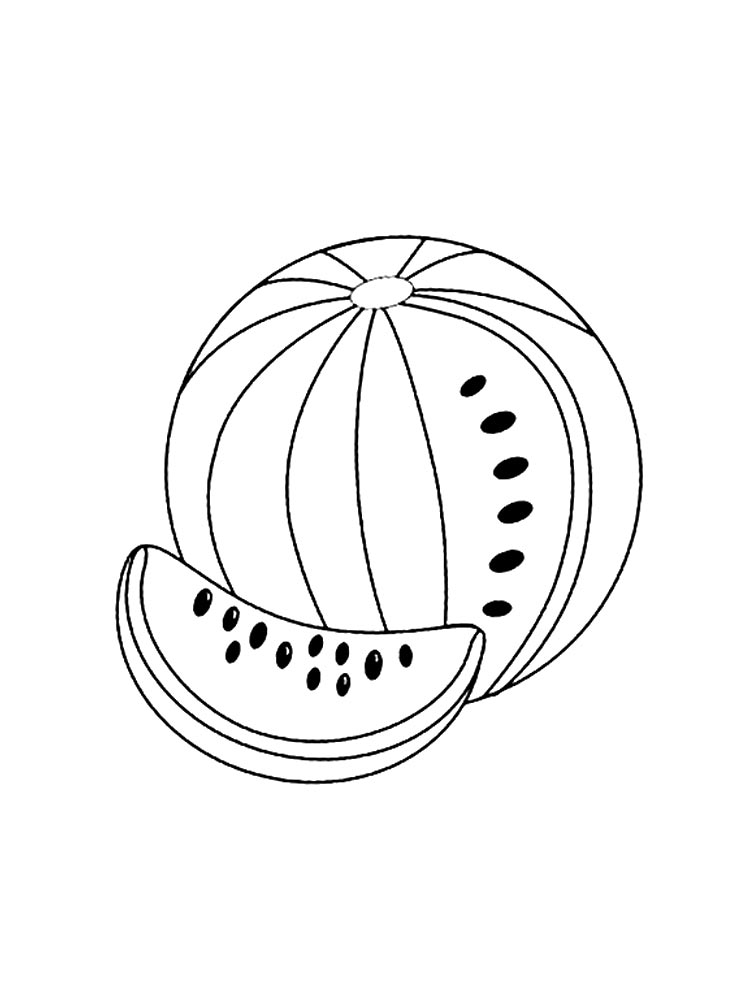 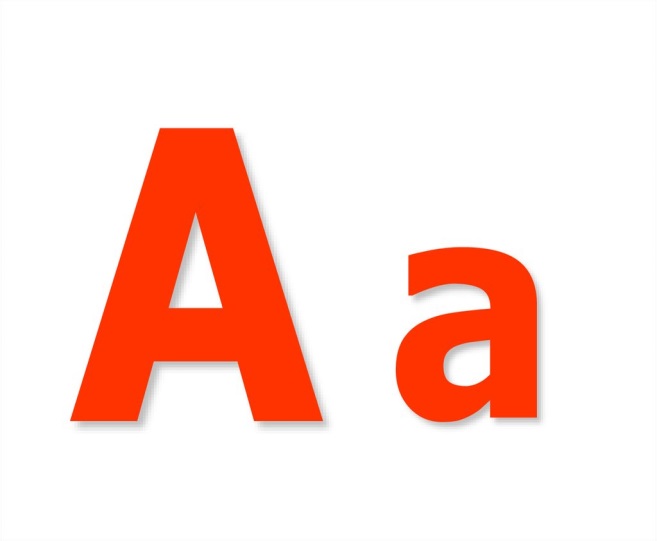 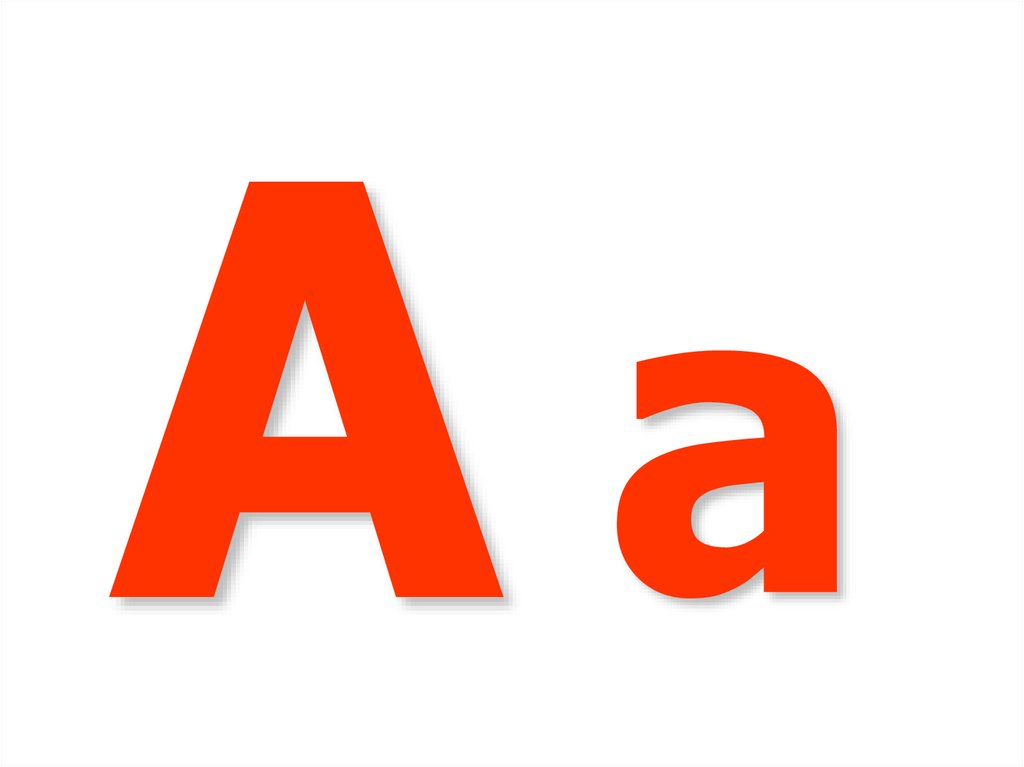 Раскрась букву А, заштрихуй, обведи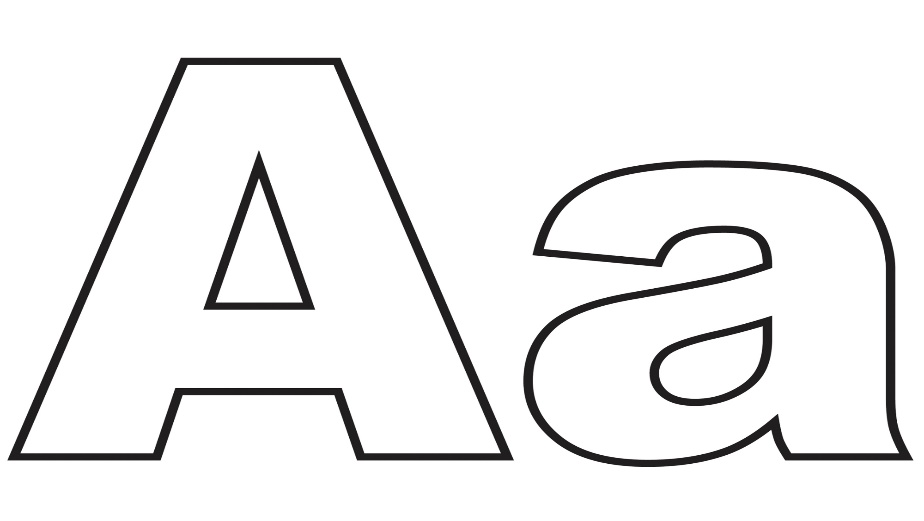 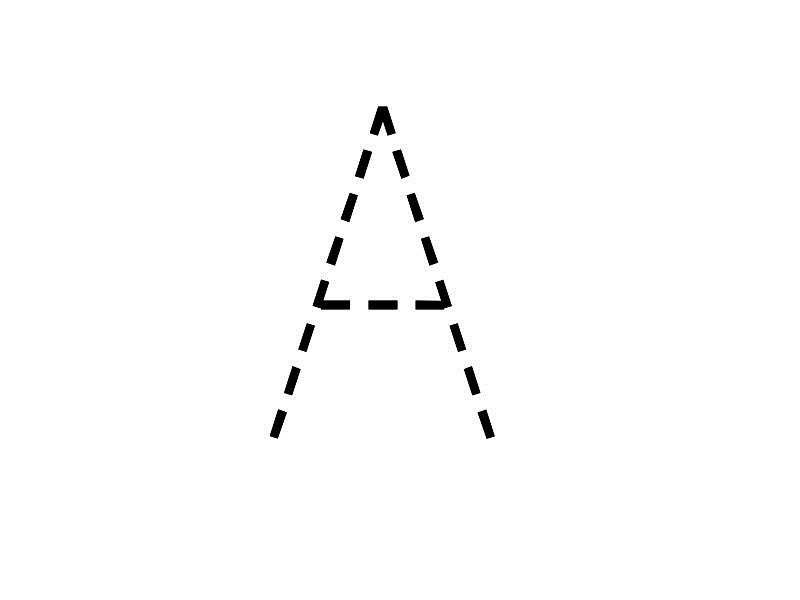 Найди и обведи карандашом красного цвета букву А в слогахНазови предметы, изображенные на картинке. Найди и обведи карандашом красного цвета букву А в словах. Например, АПЕЛЬСИН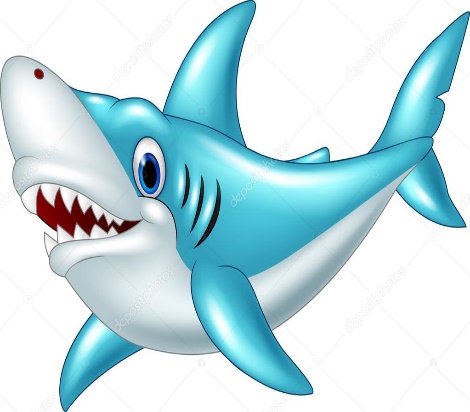 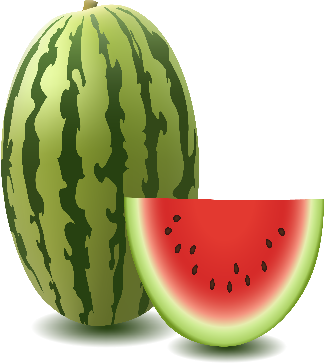 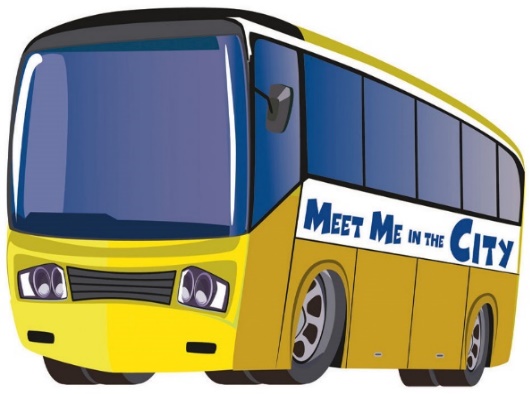 АРБУЗ                                        АКУЛААВТОБУСНайди все буквы А. Обведи их красным карандашом. 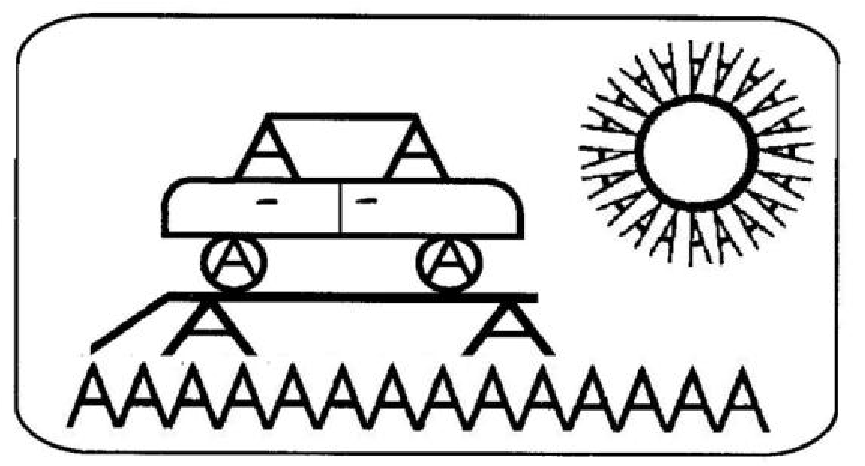 Обведи буквы по образцу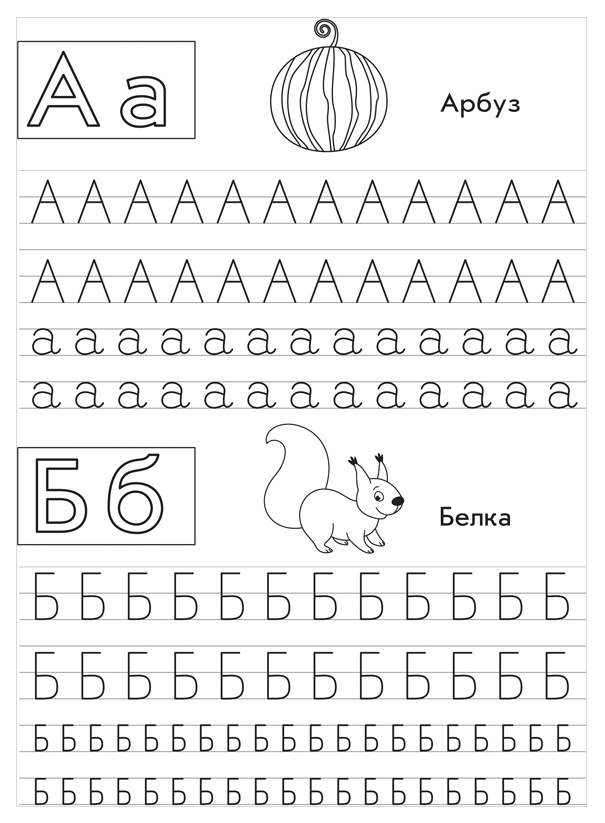 Соедини картинки названия которых начинаются со звука [А], с буквой А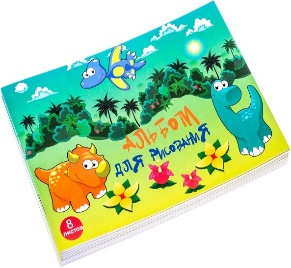 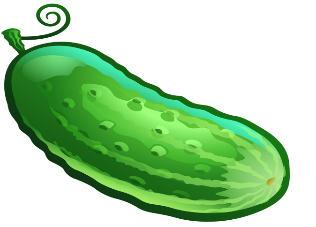 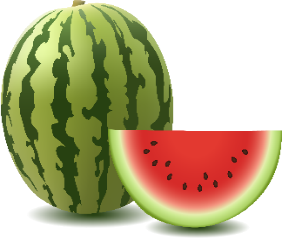 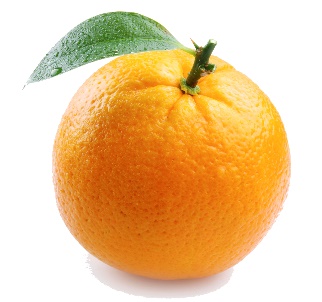 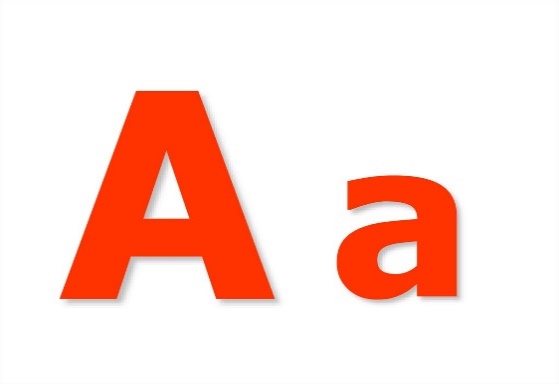 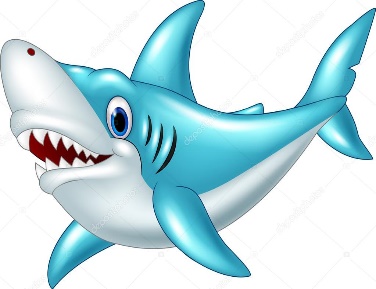 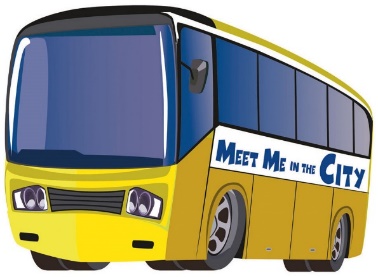 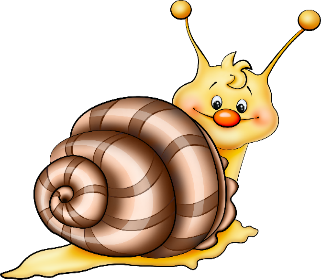 Обведи буквы. Напиши буквы по точкам.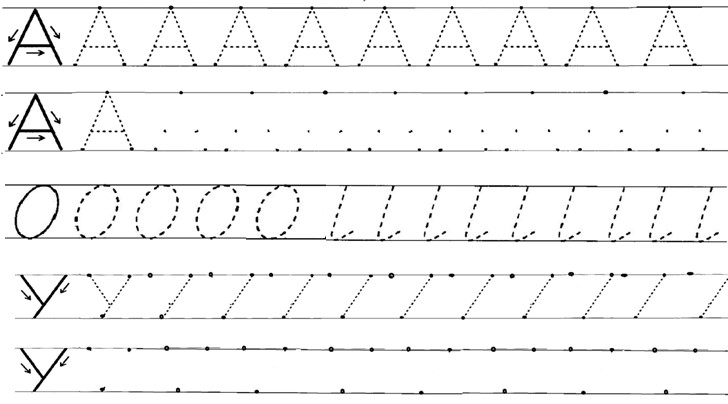 Обведи и раскрась листья на которых написана буква А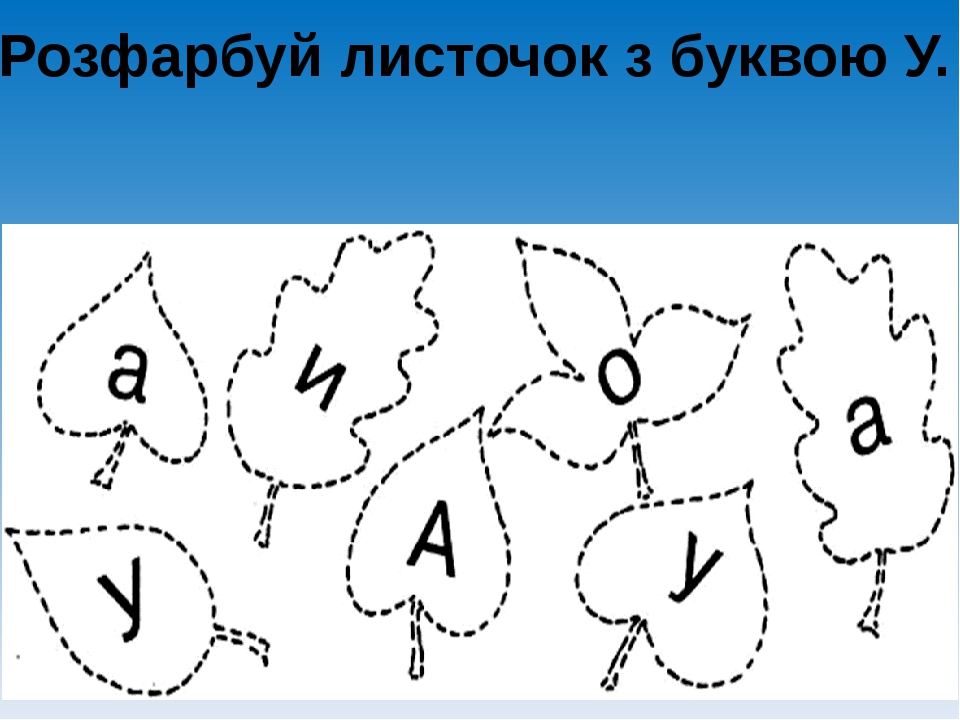 Обведи буквы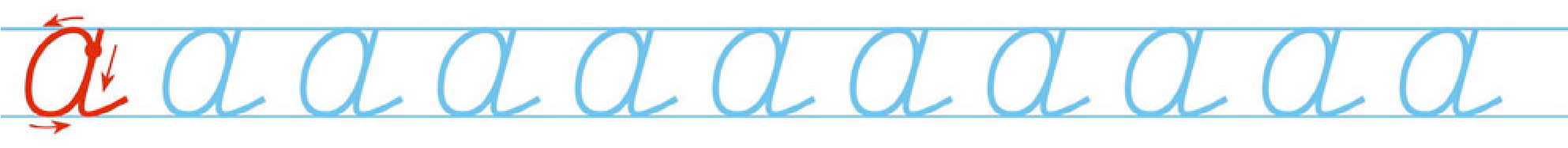 Обведи буквы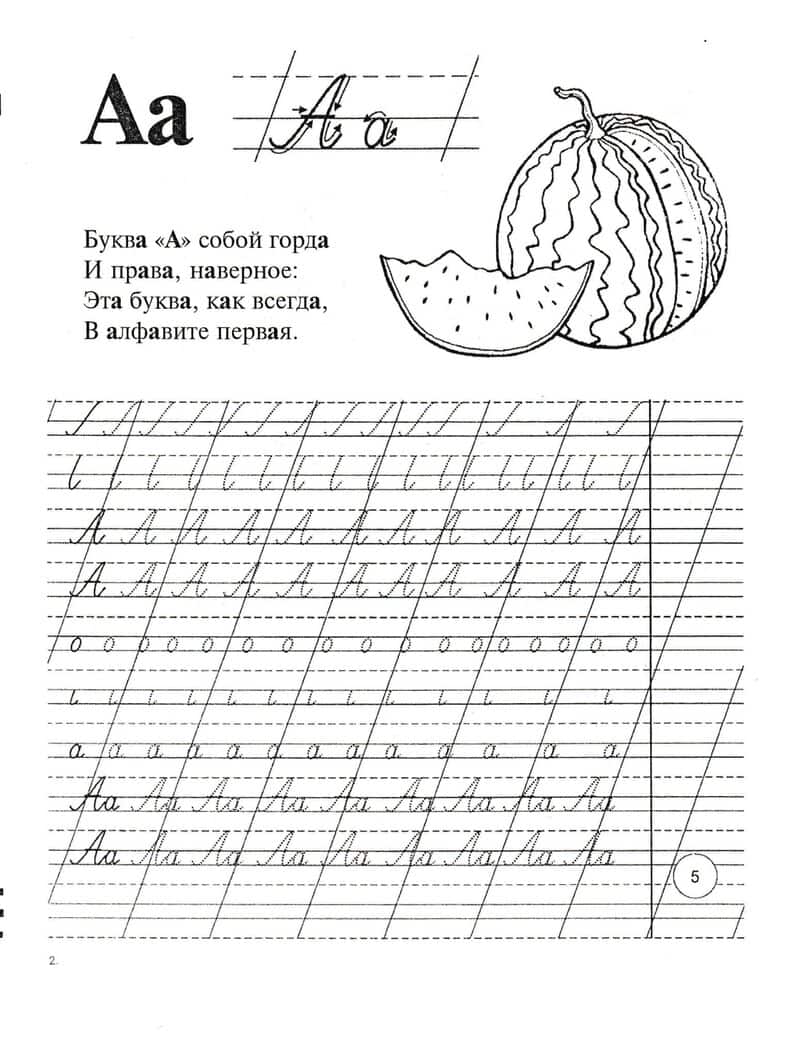 Буква ОоОо                                        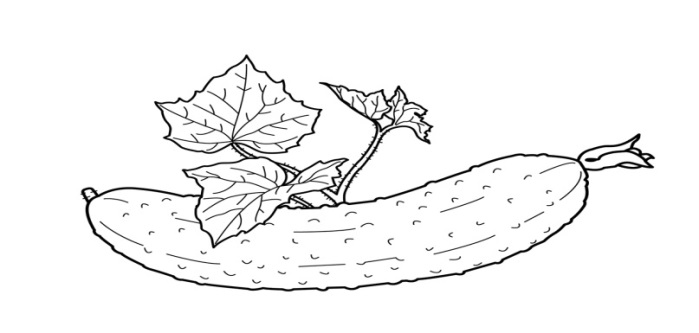 Раскрась букву  О  карандашом красного цвета, заштрихуй.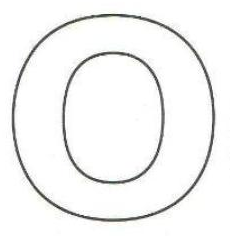 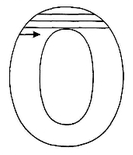 Обведи и раскрась шарики с буквой О.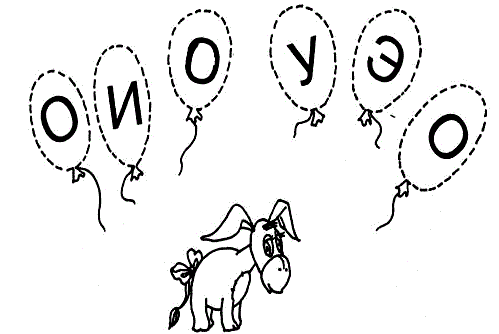 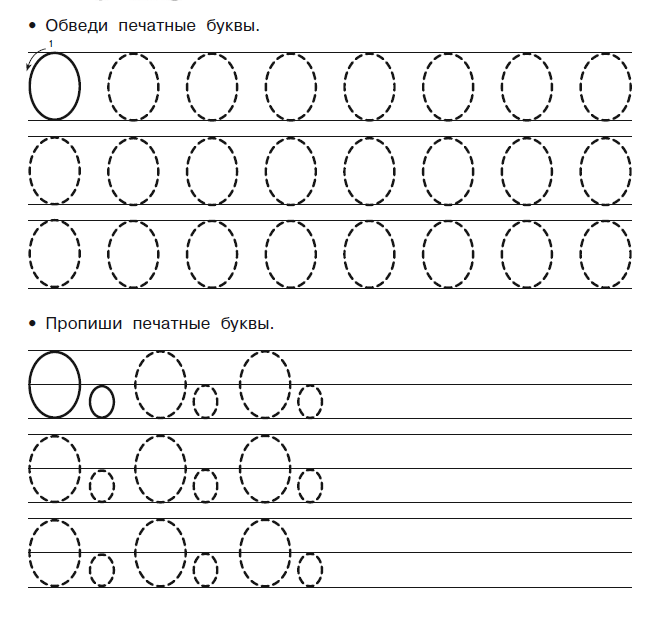 Продолжи рисовать орнамент.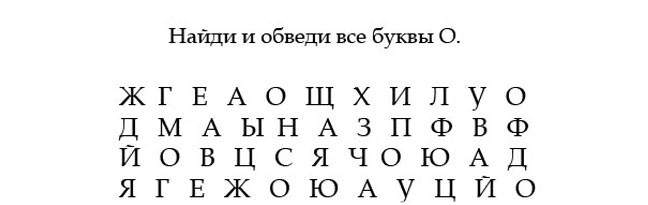 Найди и обведи карандашом красного цвета букву О в слогах.АО     АУ     УО     ОА     УА     УУ     АА      ОУСоедини картинки названия которых начинается со звука [О], с буквой О.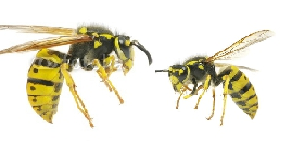 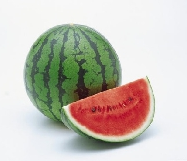             осы                                                                     арбуз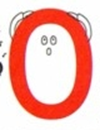 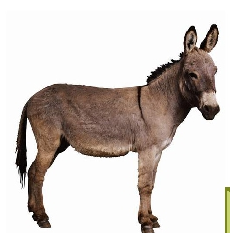 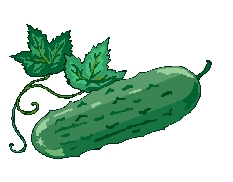           осёл                                         огурецСоедини   одинаковые    буквы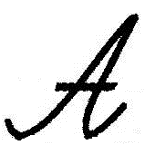 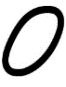 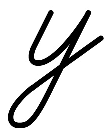 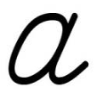 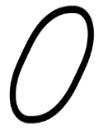 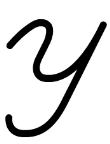 Напиши большую и маленькую  букву Оо.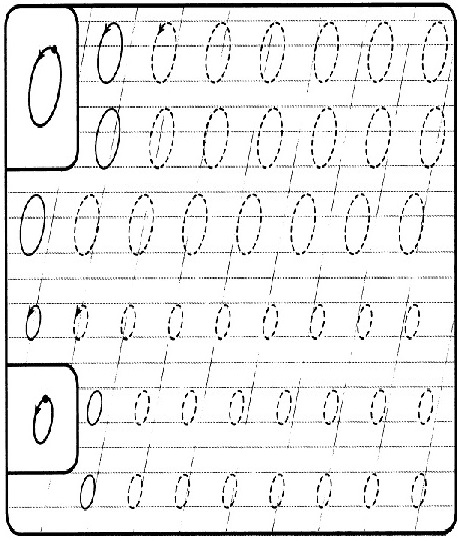 Буква Ии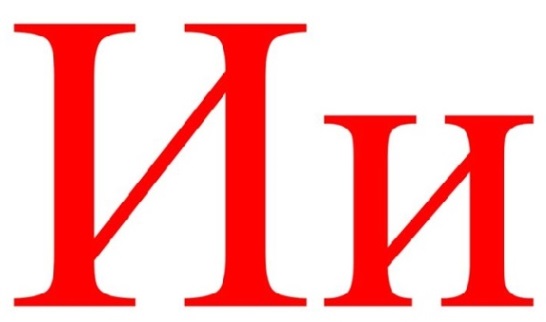 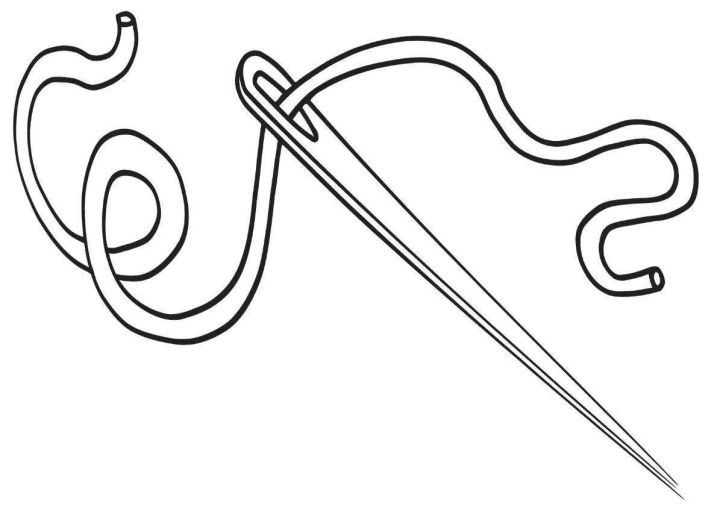 Раскрась букву  И  карандашом красного цвета, заштрихуй.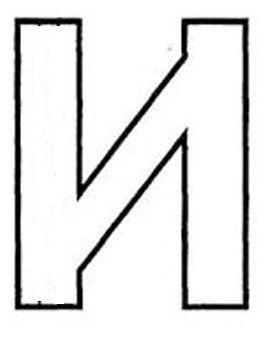 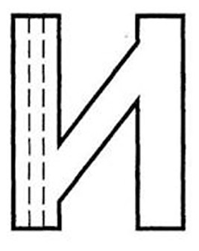 Обведи и раскрась шарики с буквой И.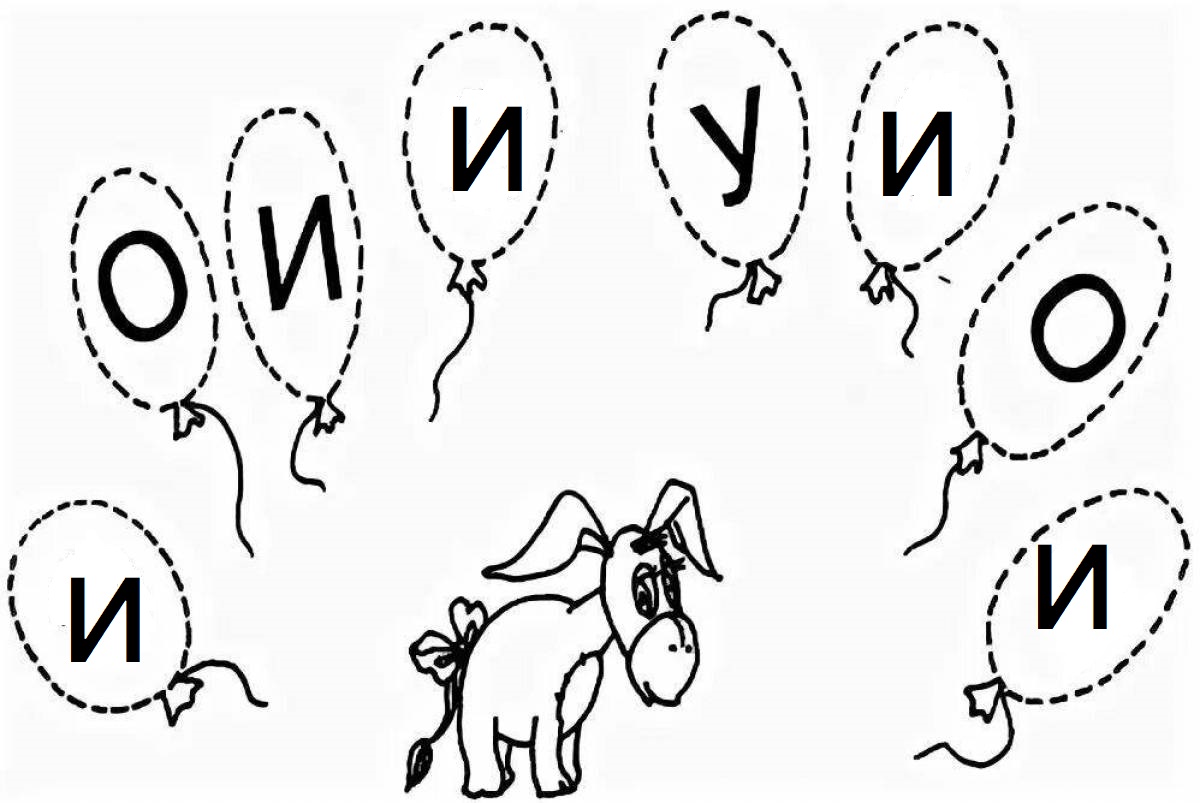 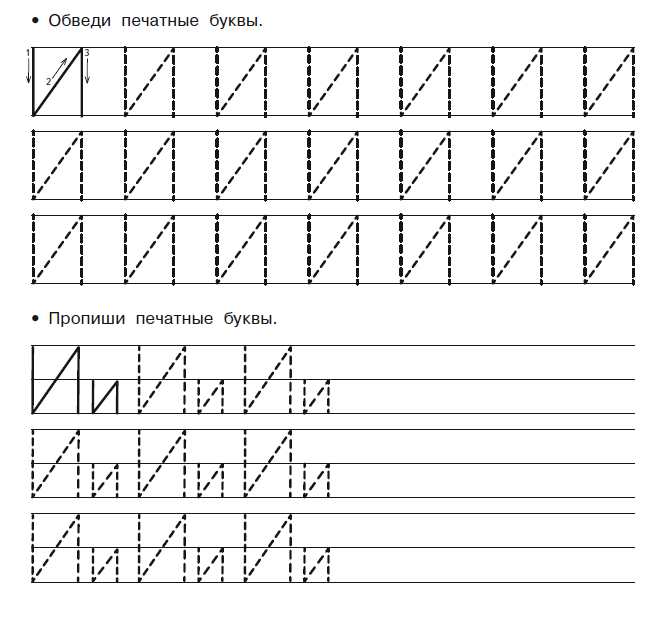 Продолжи рисовать орнамент.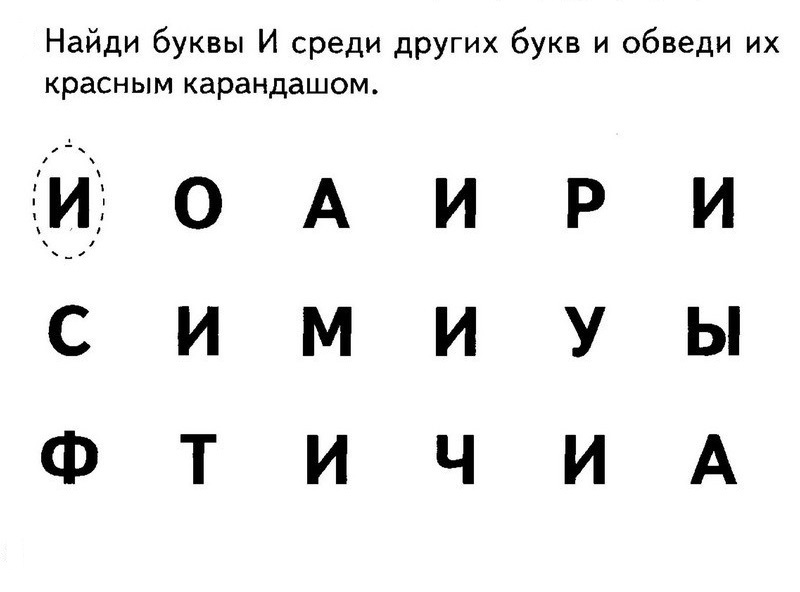 Соедини картинки  названиях которых начинается со звука  [И], с буквой И.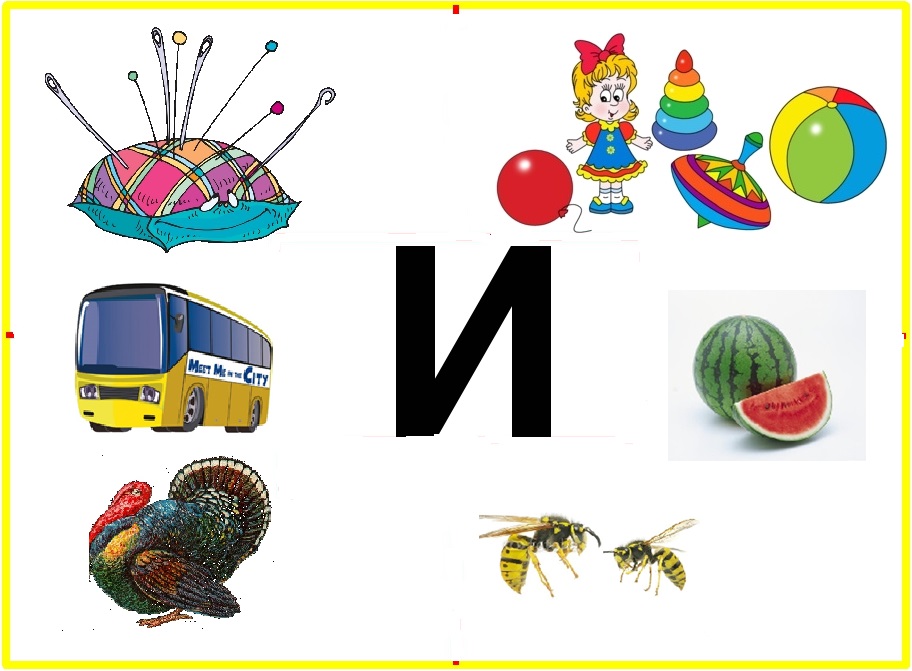 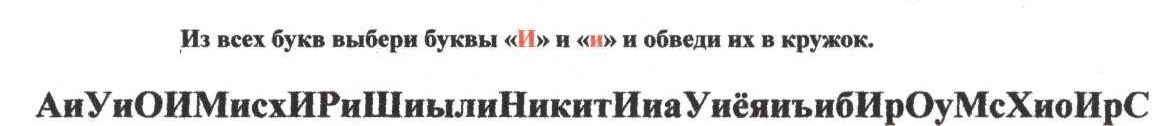 Найди и обведи все буквы И.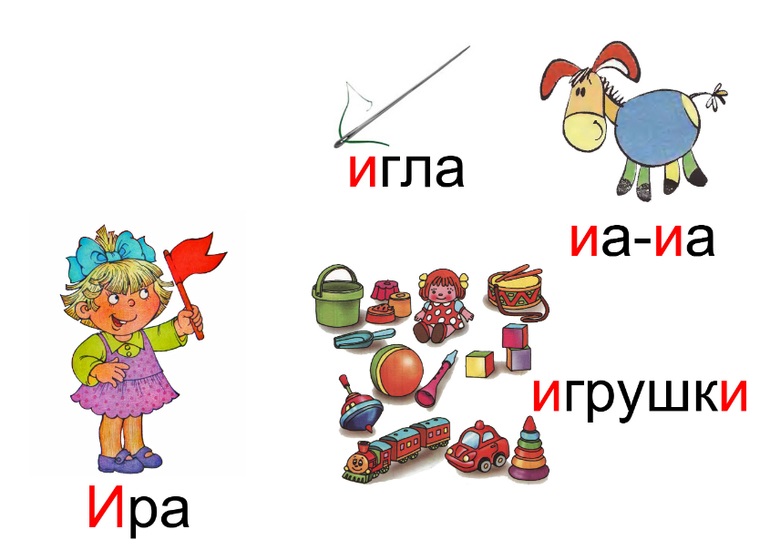 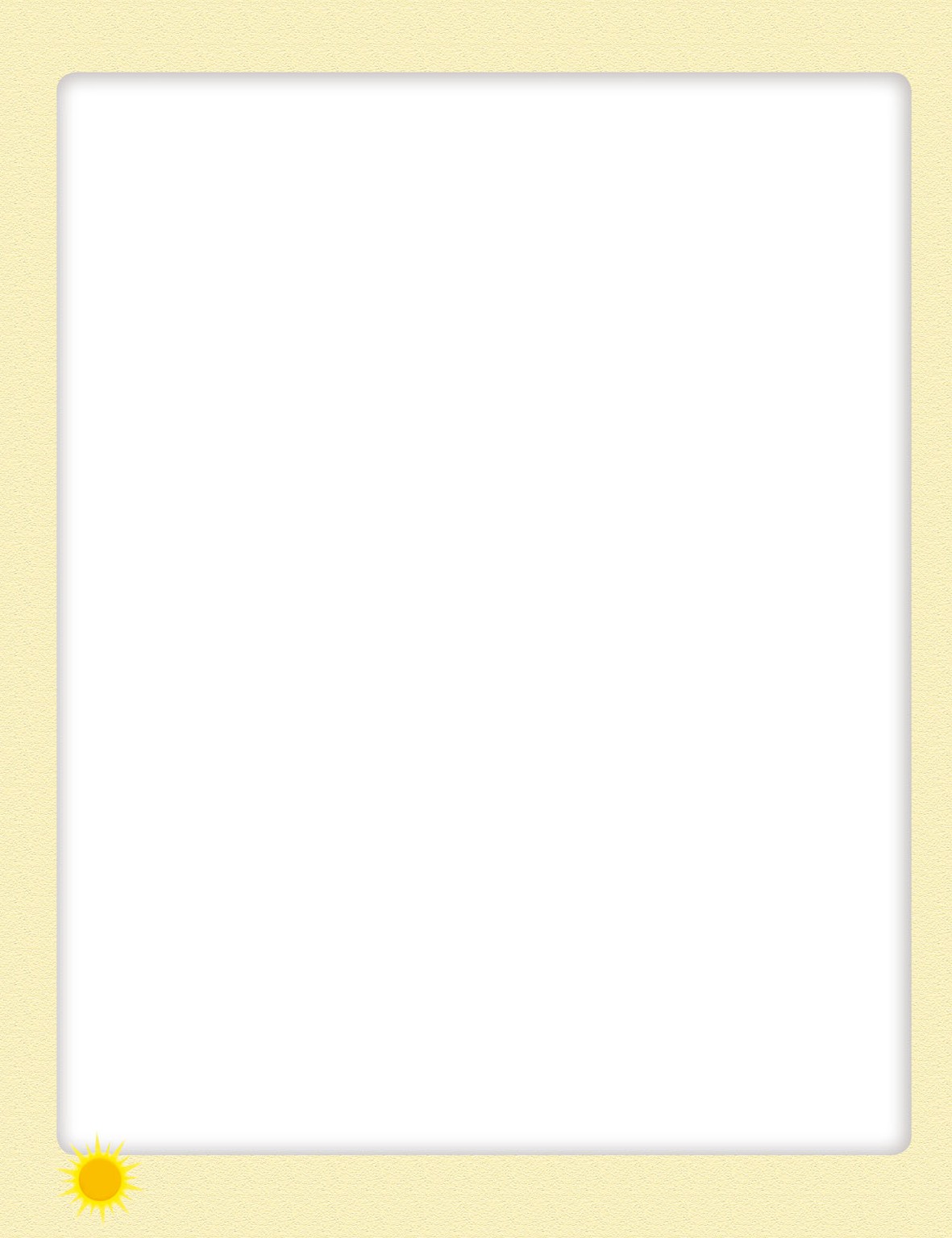 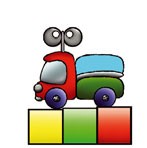 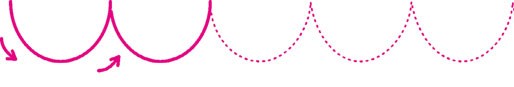 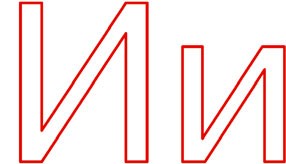 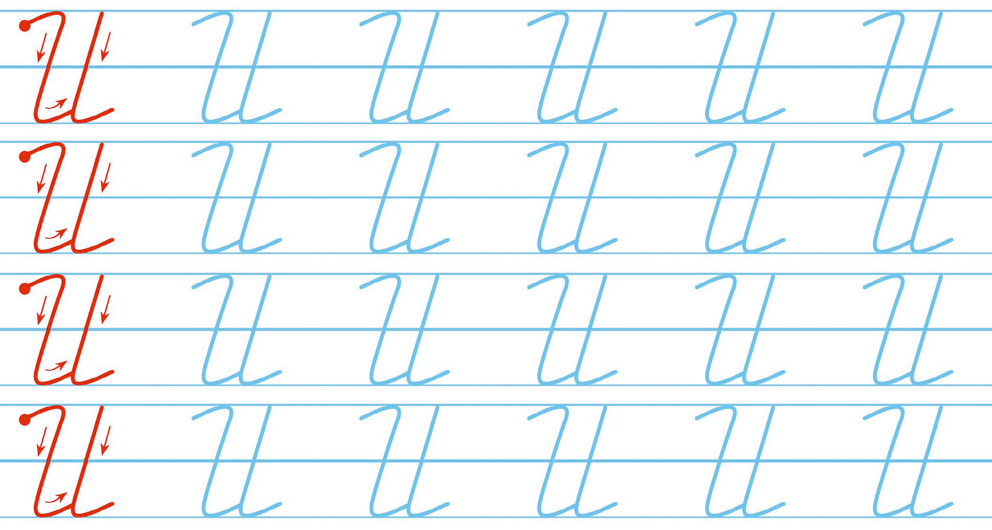 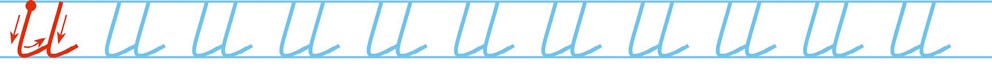 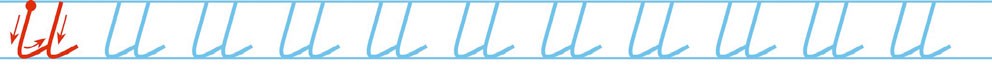 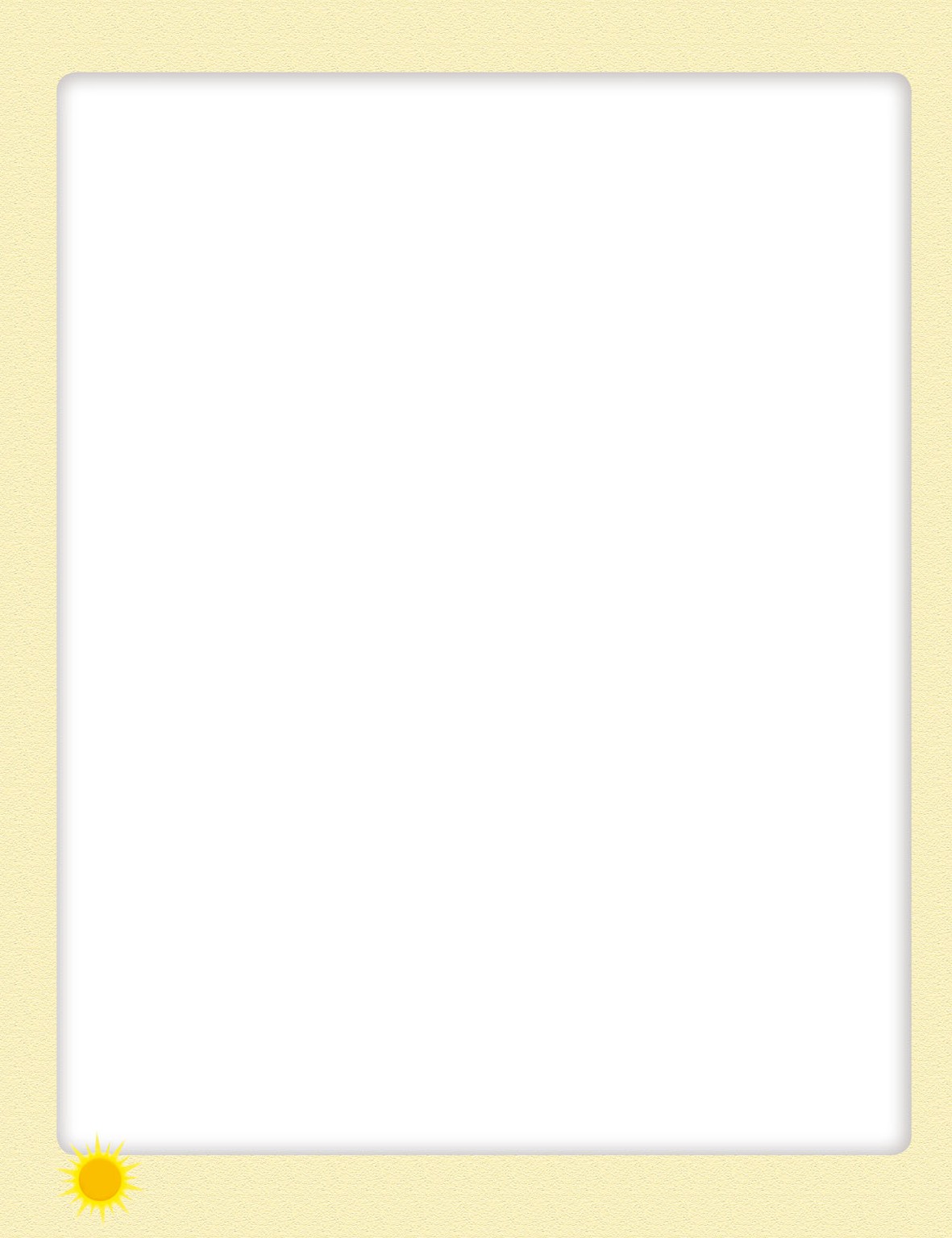 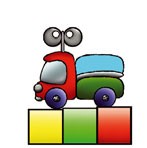 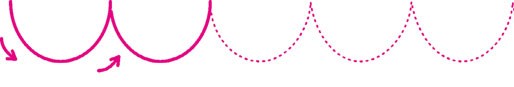 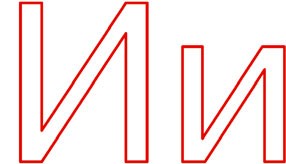 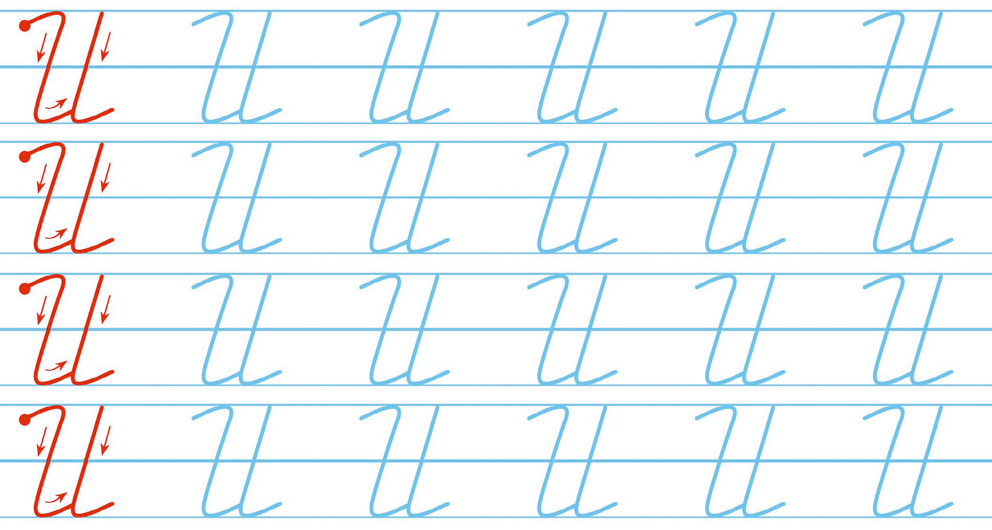 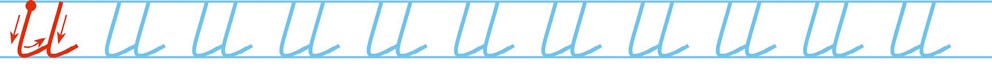 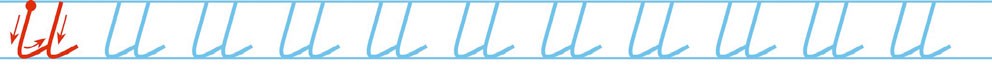 Буква МмМм                         Раскрась букву М синим цветом, поставь внутри буквы М точки.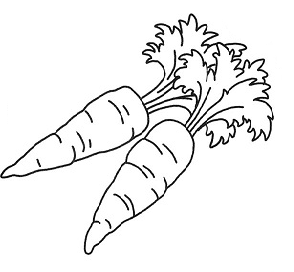 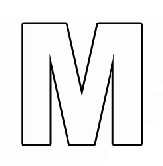 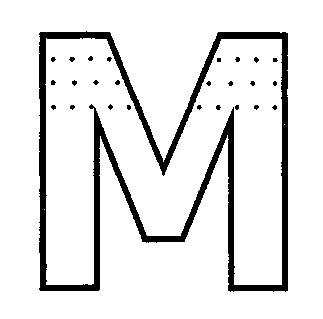 Найди буквы М и обведи их карандашом синего цвета.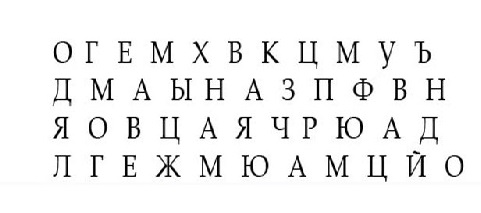 Найди и обведи букву М в слогах.МУ, СА,  ХЫ,  ОМ,  УМ, АУ, МА.Найди букву М и обведи её синим карандашом.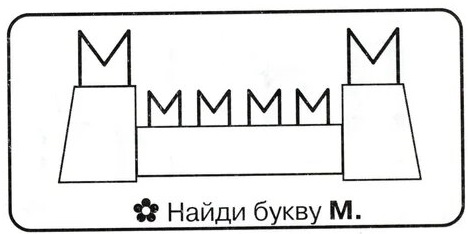 Соедини картинки названия которых начинаются со звука [М], с буквой М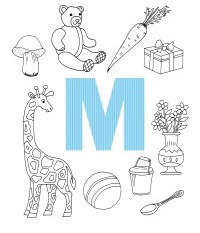 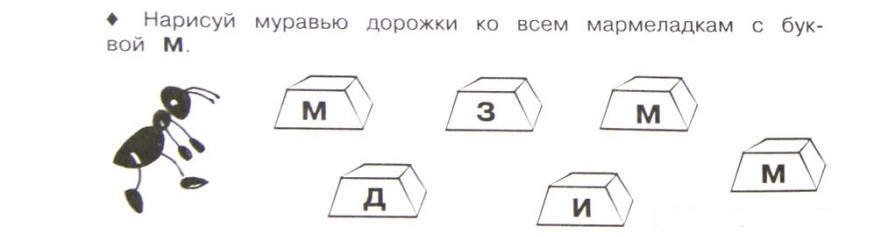 Обведи печатные буквы М.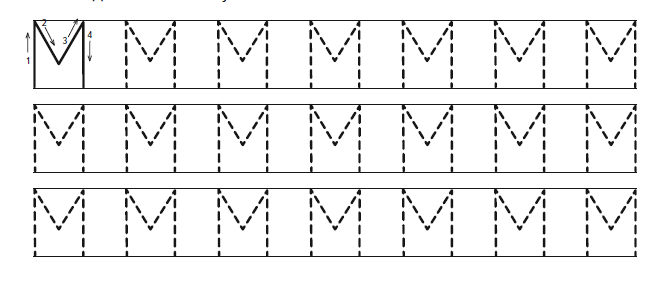 Соедини изученные одинаковые буквы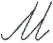 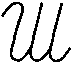 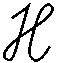 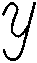 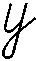 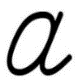 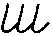 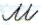 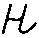 Напиши маленькую букву м.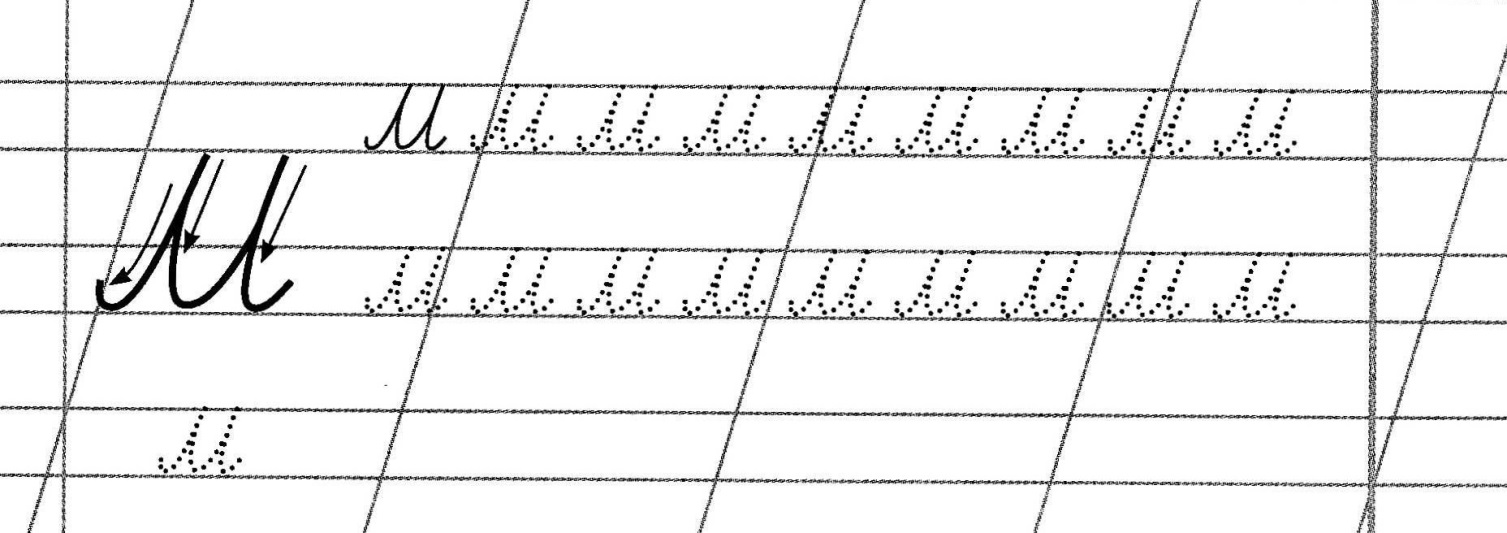 Буква Сс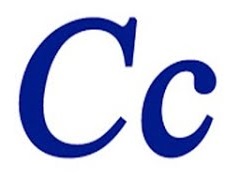 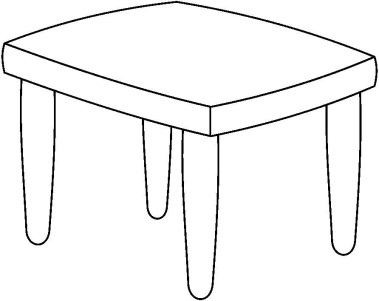                                                                                  столРаскрась букву С  карандашом  синего цвета, заштрихуй, обведи по контуру.             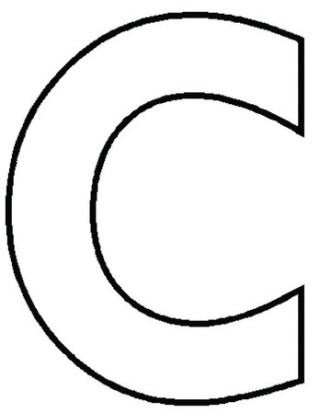 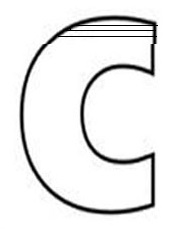 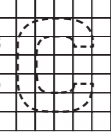 Найди и раскрась в синий цвет все круги с буквой С.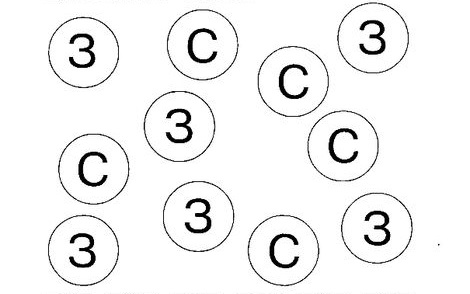 Соедини картинки названия которых начинается со звука [С], с буквой С.Образец: взрослый показывает на картинку со словами – это снегирь. Покажи, где снегирь? Послушай, еще раз, СНЕГИРЬ, какой первый звук в слове СНЕГИРЬ? Звук [c], буква С. Покажи букву С. Давай соединим букву С с картинкой СНЕГИРЬ.С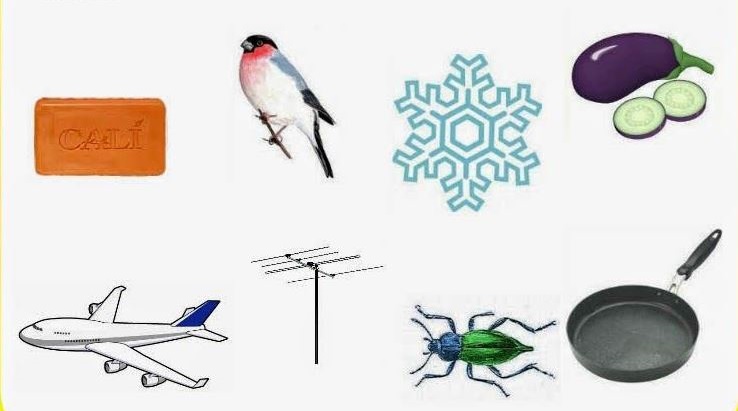 Найди и обведи карандашом красного цвета букву С в слогахПропиши большую и маленькую буквы Сс.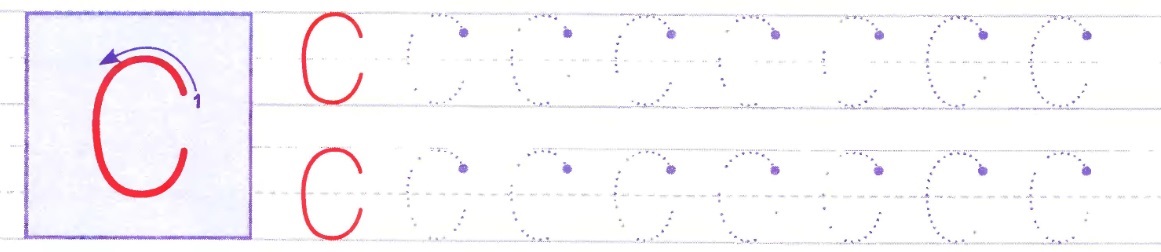 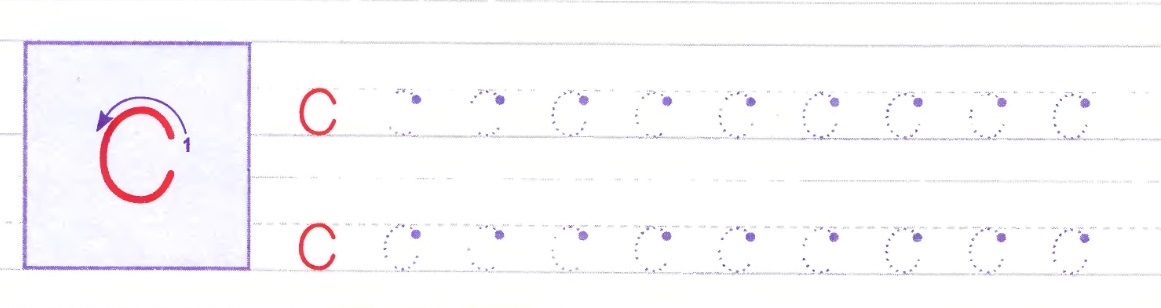 Обведи все буквы С синим карандашом.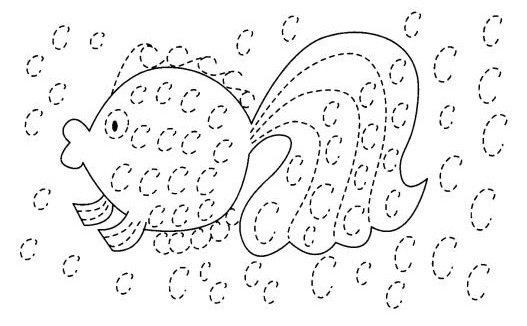 Найди и обведи синим карандашом все буквы С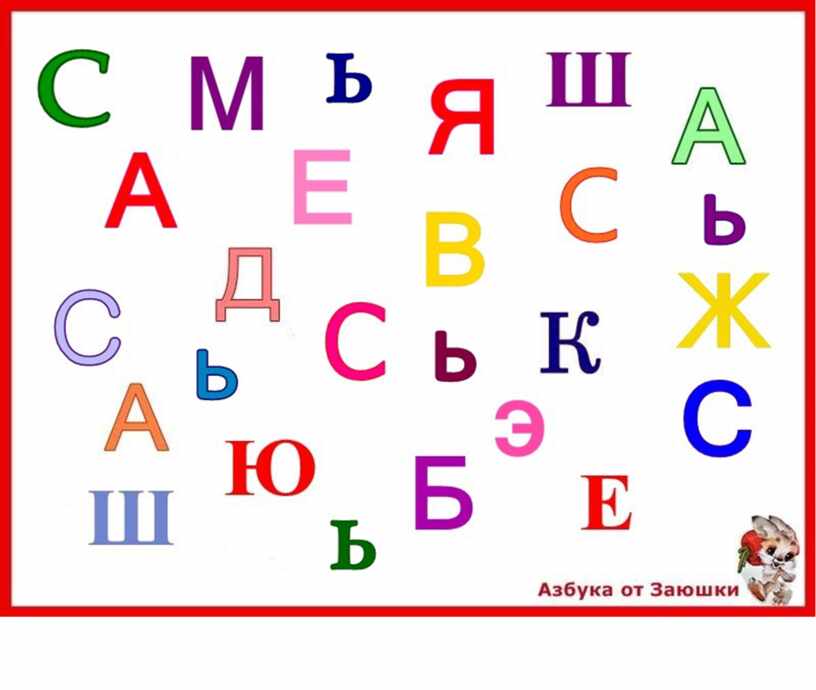 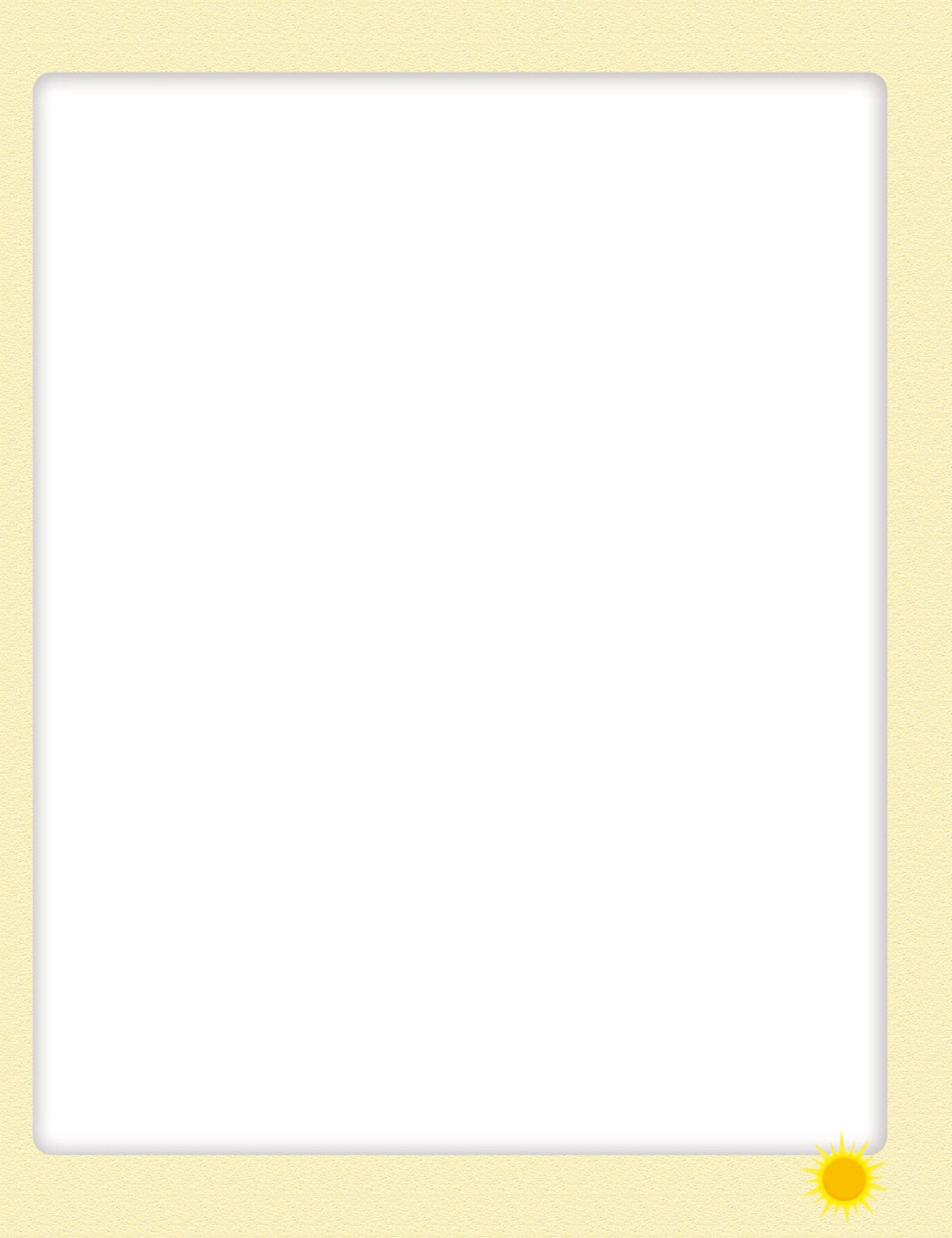 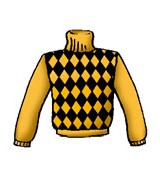 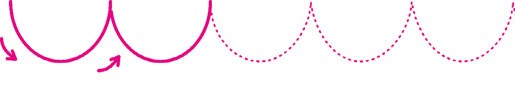 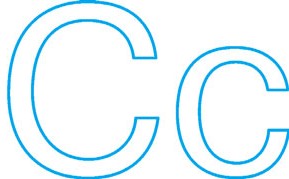 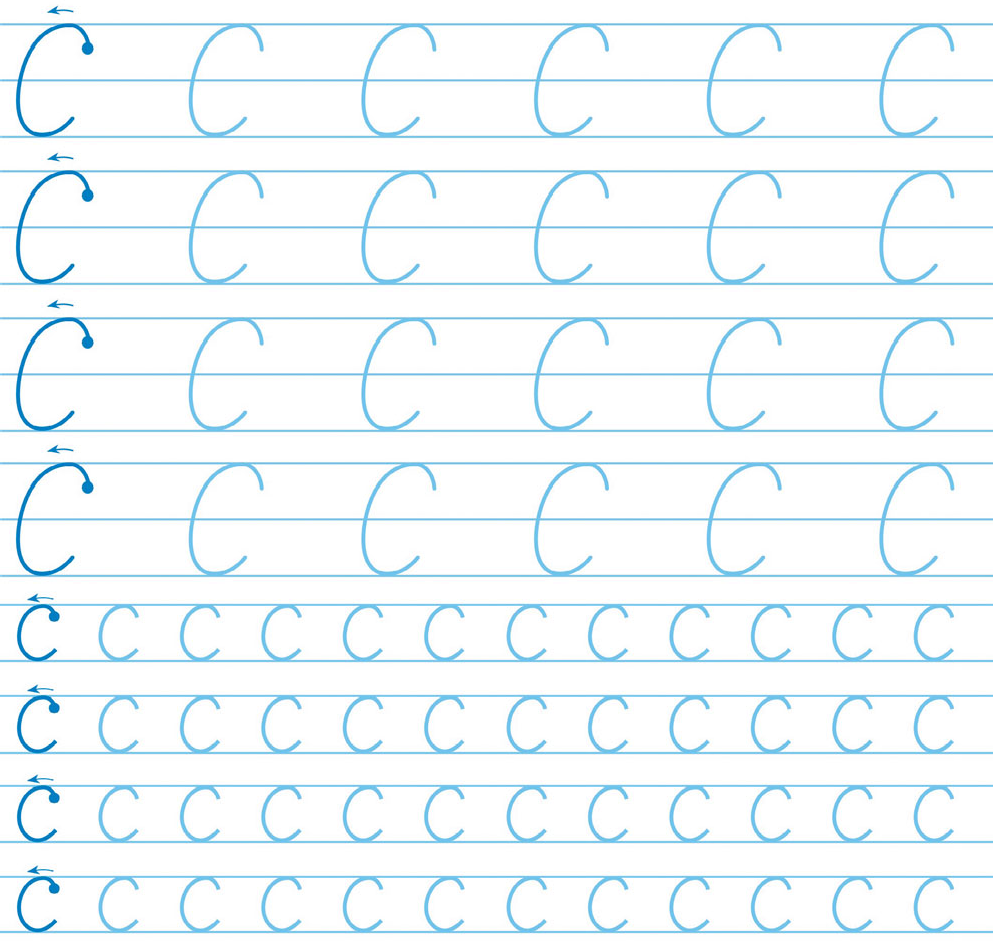 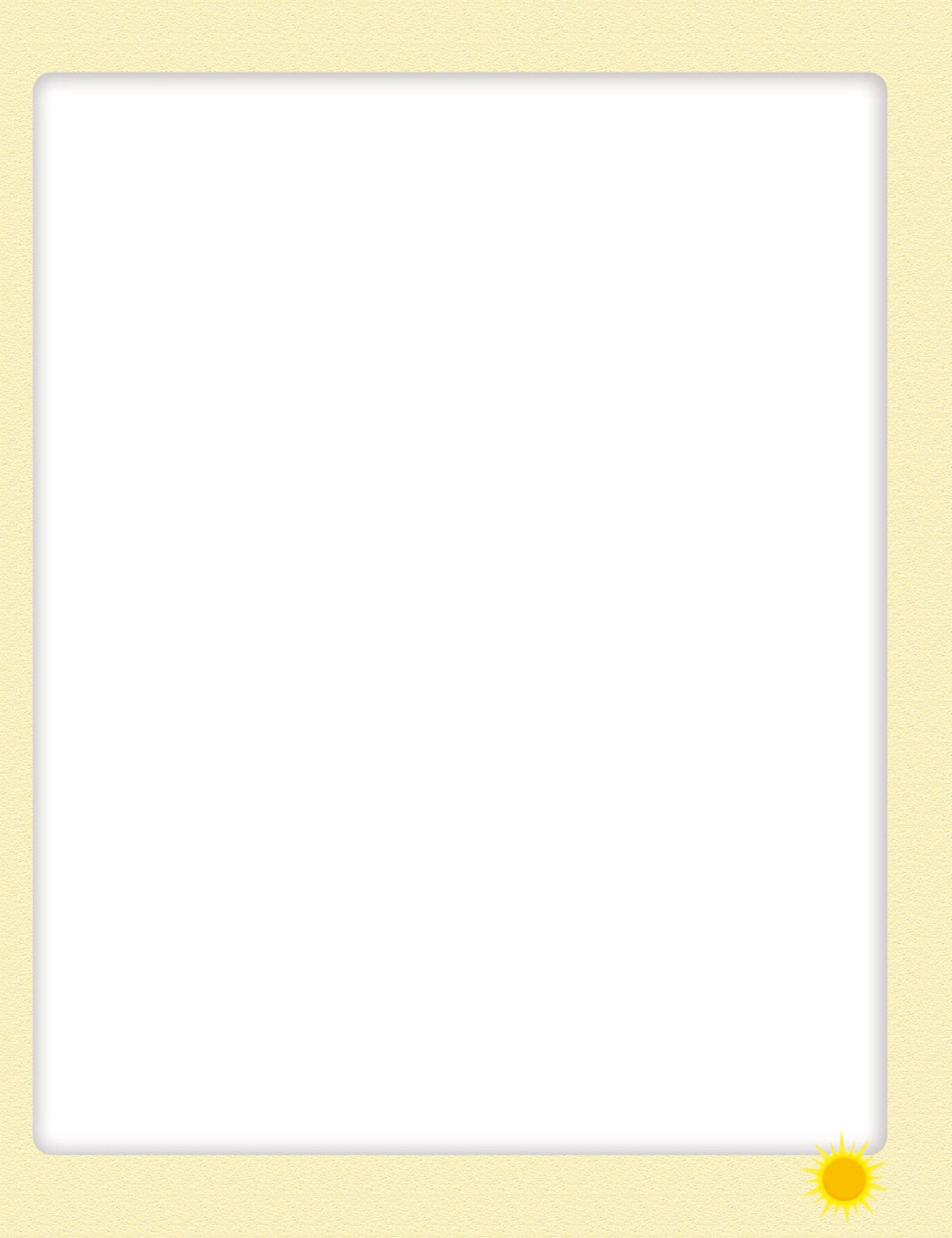 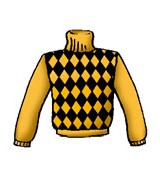 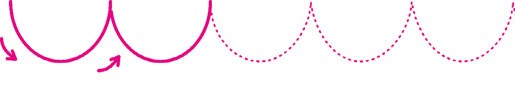 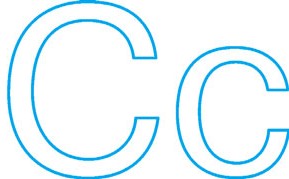 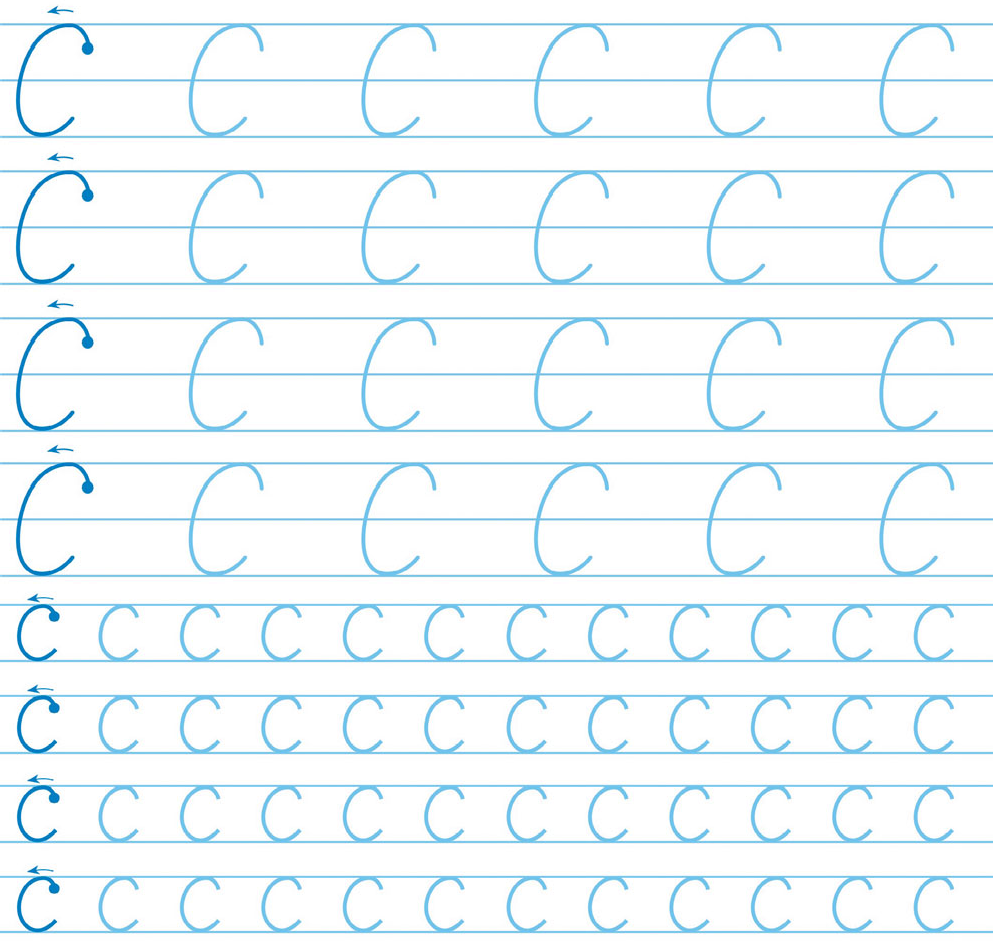 Буква ХХ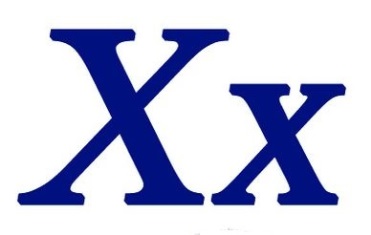 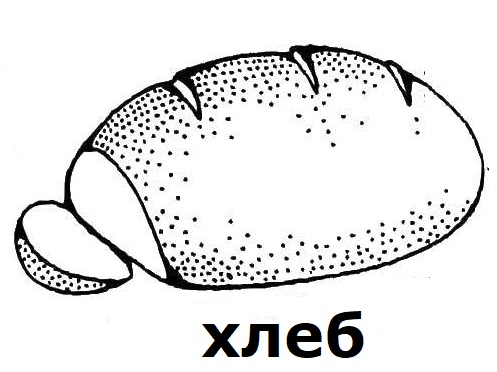 Раскрась букву Х карандашом синего цвета, заштрихуй и обведи по точкам.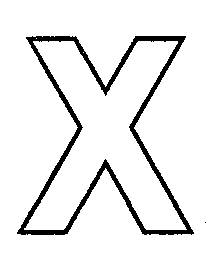 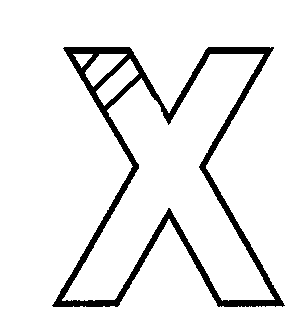 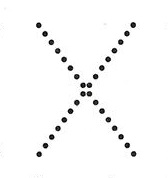 Найди и обведи все буквы Х синим карандашом.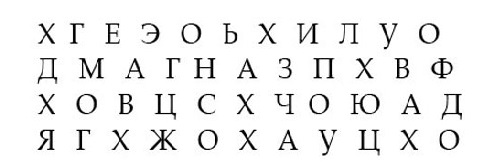 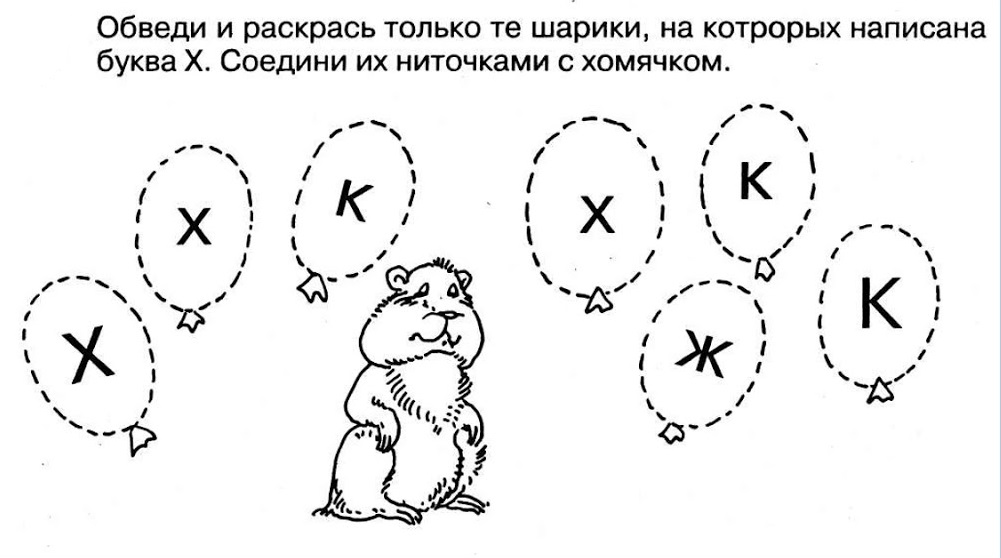 Соедини картинки названия которых начинаются со звука [Х], с буквой Х.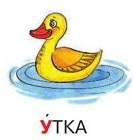 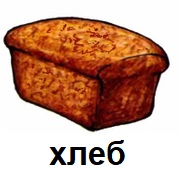 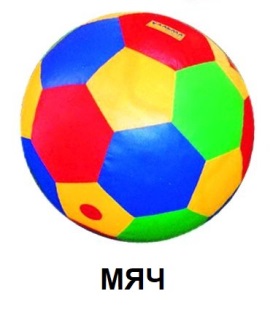 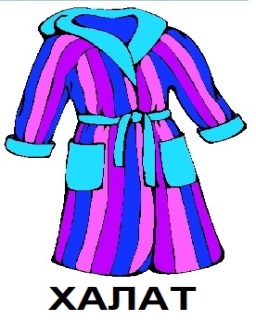 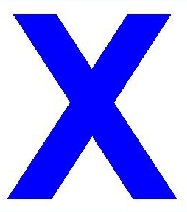 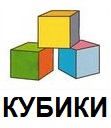 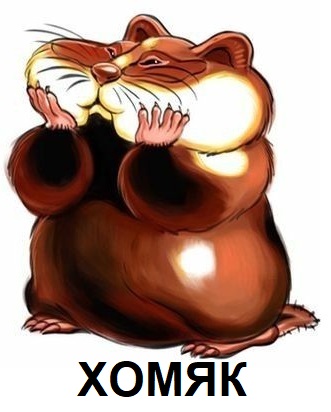 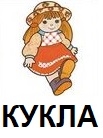 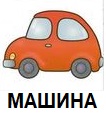 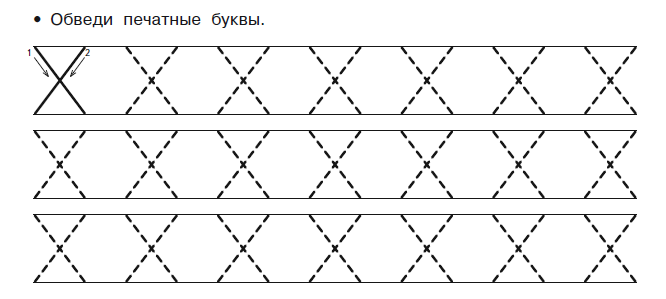 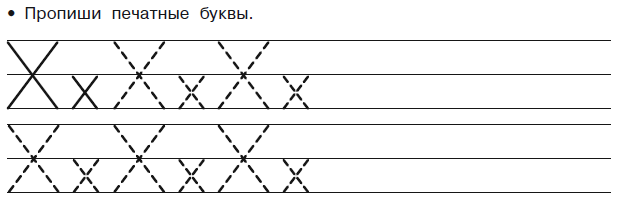 Найди и обведи карандашом синего цвета букву Х в слогах.АХ     ХУ    ХО   ОХ   ХА  УХ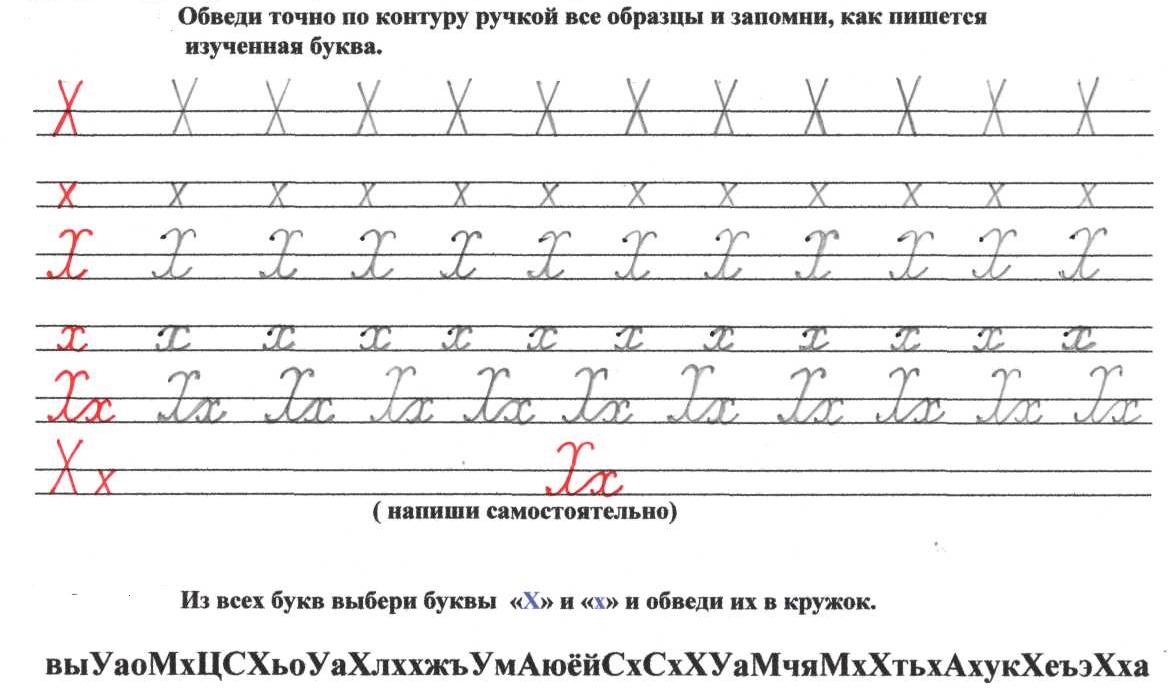 Назови предмет, изображенный на картинке выдели первый звук в названии этого предмета и соедини картинку с соответствующей буквой. Ш    У    А    М     С     О    Х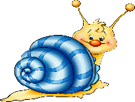 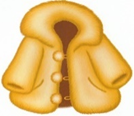 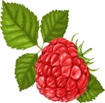 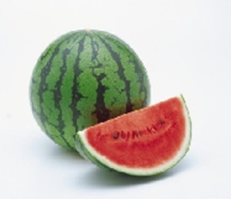 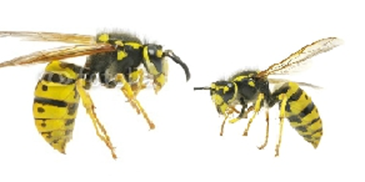 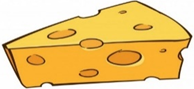 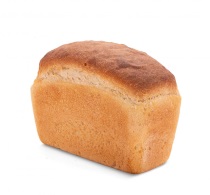 Напиши в окошке первую письменную  букву названия предмета.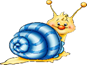 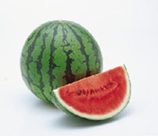 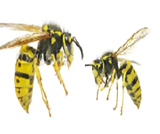 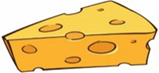 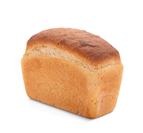 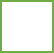 Обведи маленькую букву 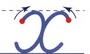 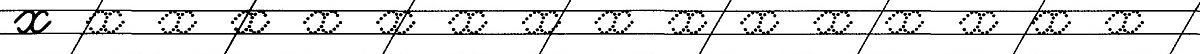 Обведи большую букву      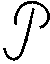 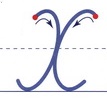 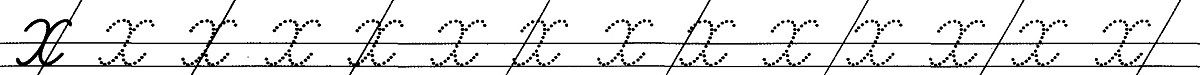 Напиши маленькую букву 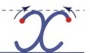 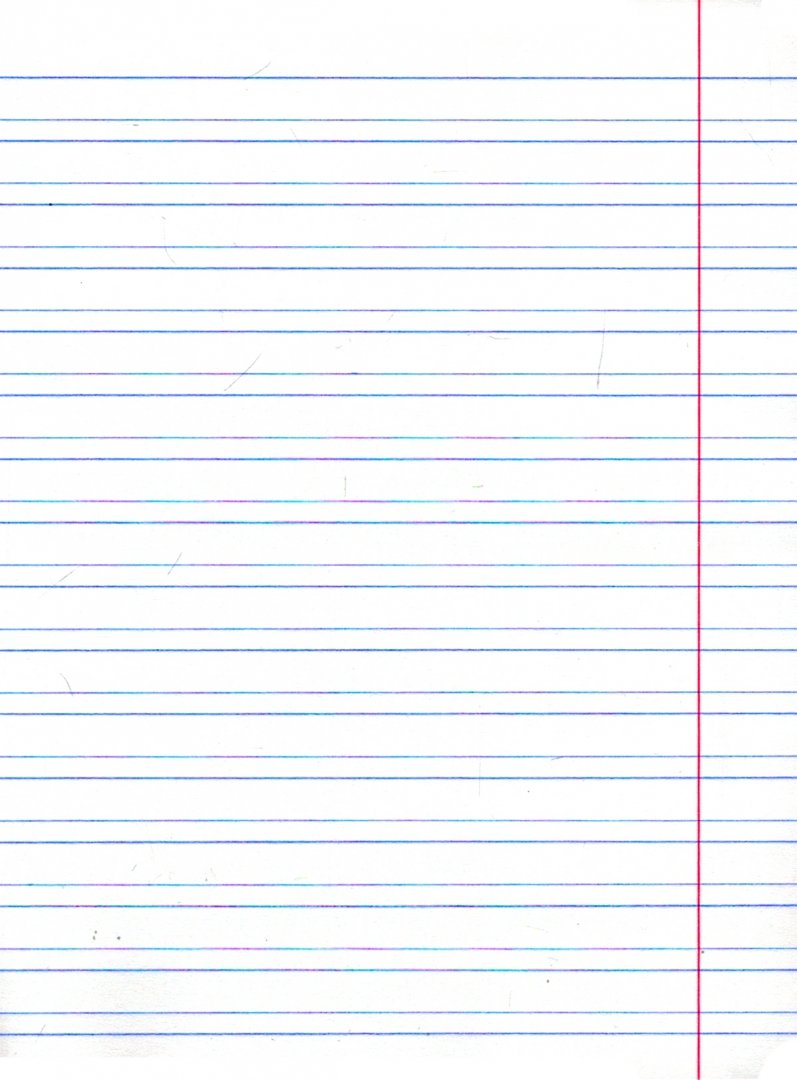 Напиши большую букву Напиши.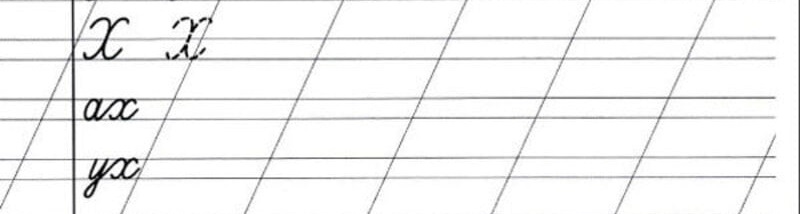 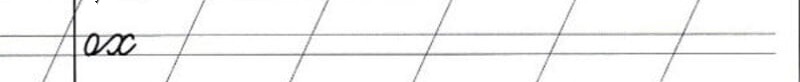 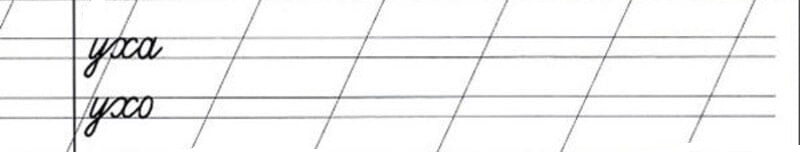 Найди среди других букв, все буквы    и обведи их карадашом синего цвета.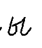 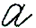 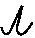 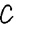 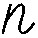 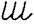 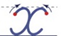 Спиши буквы   в том же порядке.  Спрашиваем, это какая буква?(а), она печатная.  Давай спишем буквы, заменим печатные буквы на письменные.а  о  у  м  ш  с  хв тетрадных строчках пишем письменные буквы а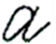 Спиши буквы   в том же порядке.  Спрашиваем, это какая буква?(а), она печатная.  Давай спишем буквы, заменим печатные буквы на письменные.у      м     а     с      о     ш     х       Спиши слоги, заменяя печатные буквы письменными.ха        хо        ах       ух       ох     хо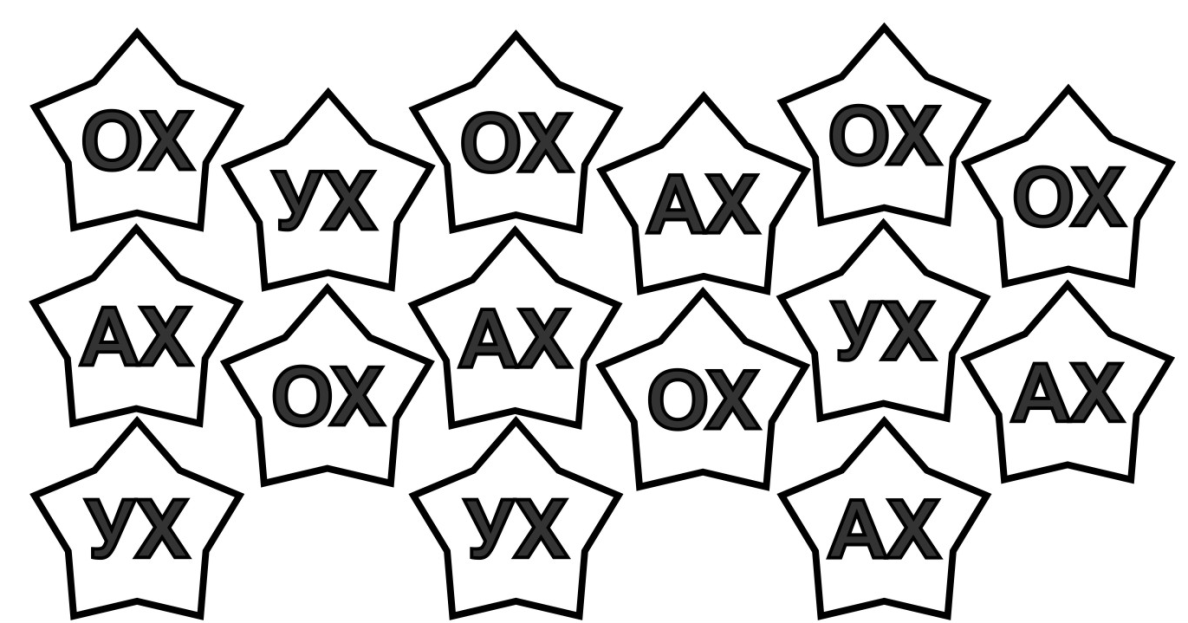 Найди слог и раскрась:ОХ – КРАСНЫМ ЦВЕТОМАХ – ЗЕЛЕНЫМ ЦВЕТОМУХ – СИНИМ ЦВЕТОМБуква Шш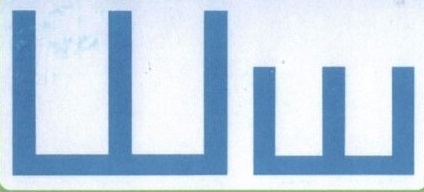 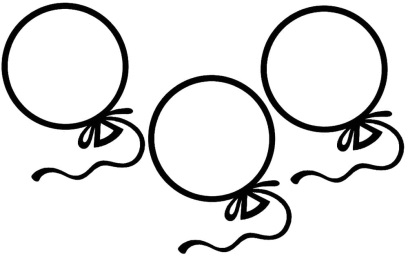 Раскрась букву Ш карандашом синего цвета, заштрихуй, обведи по точкам.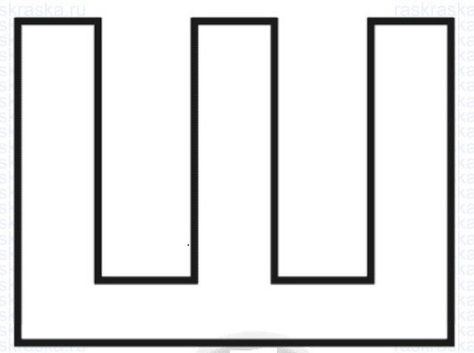 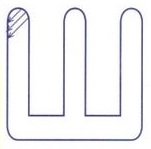 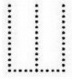 Найди и обведи все буквы Ш синим карандашом.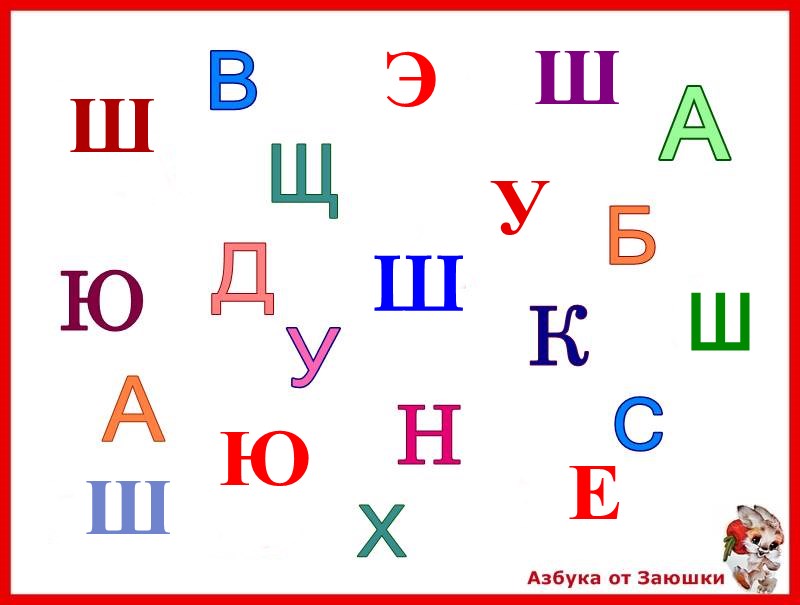 Найди и  раскрась все шарики с буквой  Ш, в разные цвета.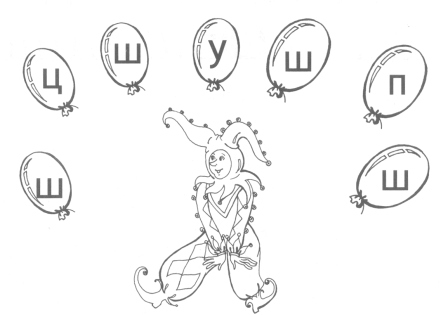 Найди и обведи карандашом синего цвета букву Ш в слогах.АШ   ШУ    ШО    ОШ   ША   УШСоедини картинки названия которых начинаются со звука [Ш], с буквой Ш.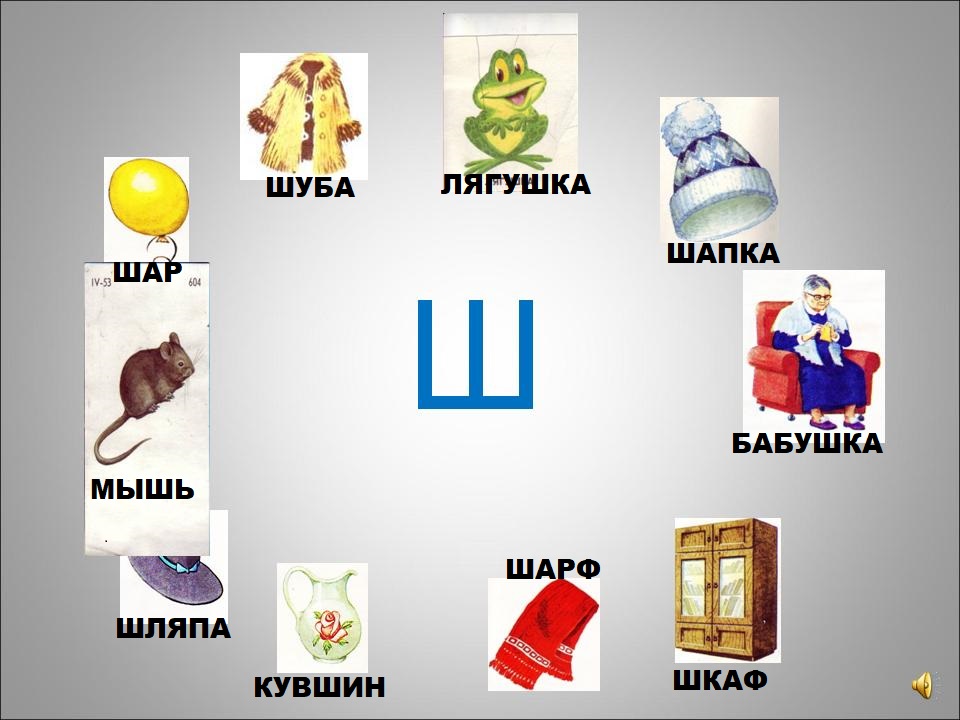 Обведи печатные буквы Ш.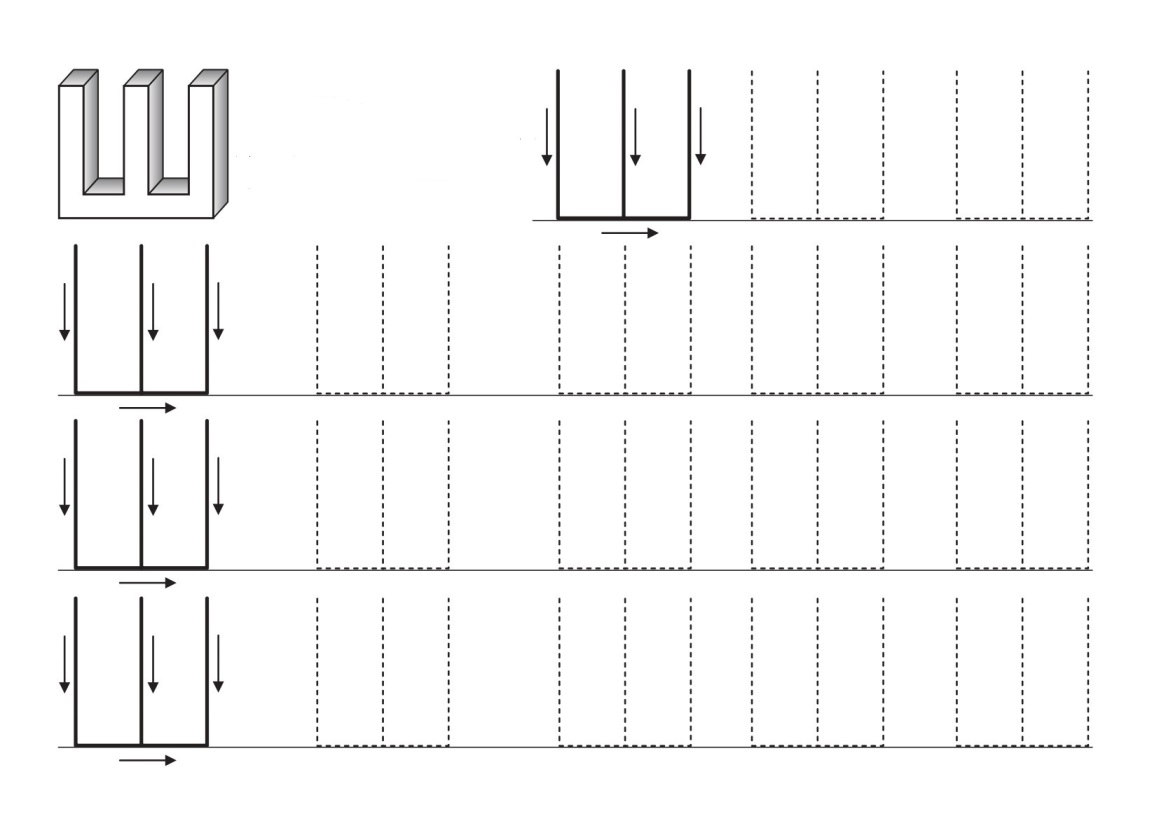 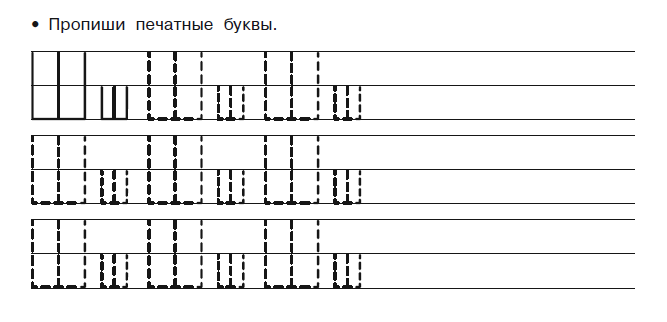 Назови предмет, изображенный на картинке выдели первый звук в названии этого предмета и соедини картинку с соответствующей буквой. Ш    У    А    М     С     О    ХОбведи маленькую букву ш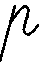 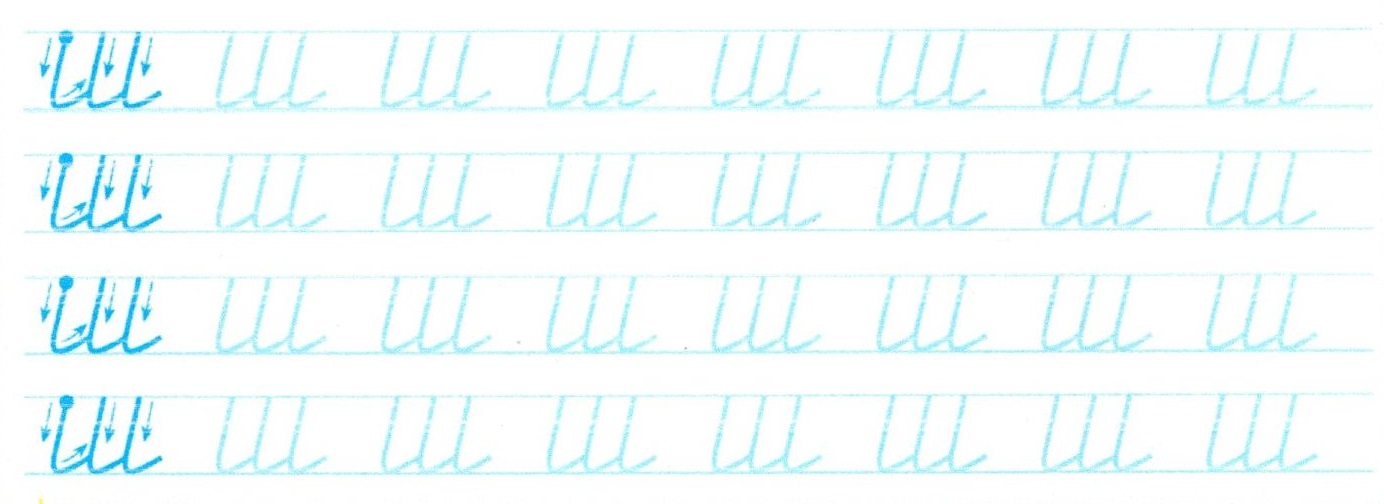 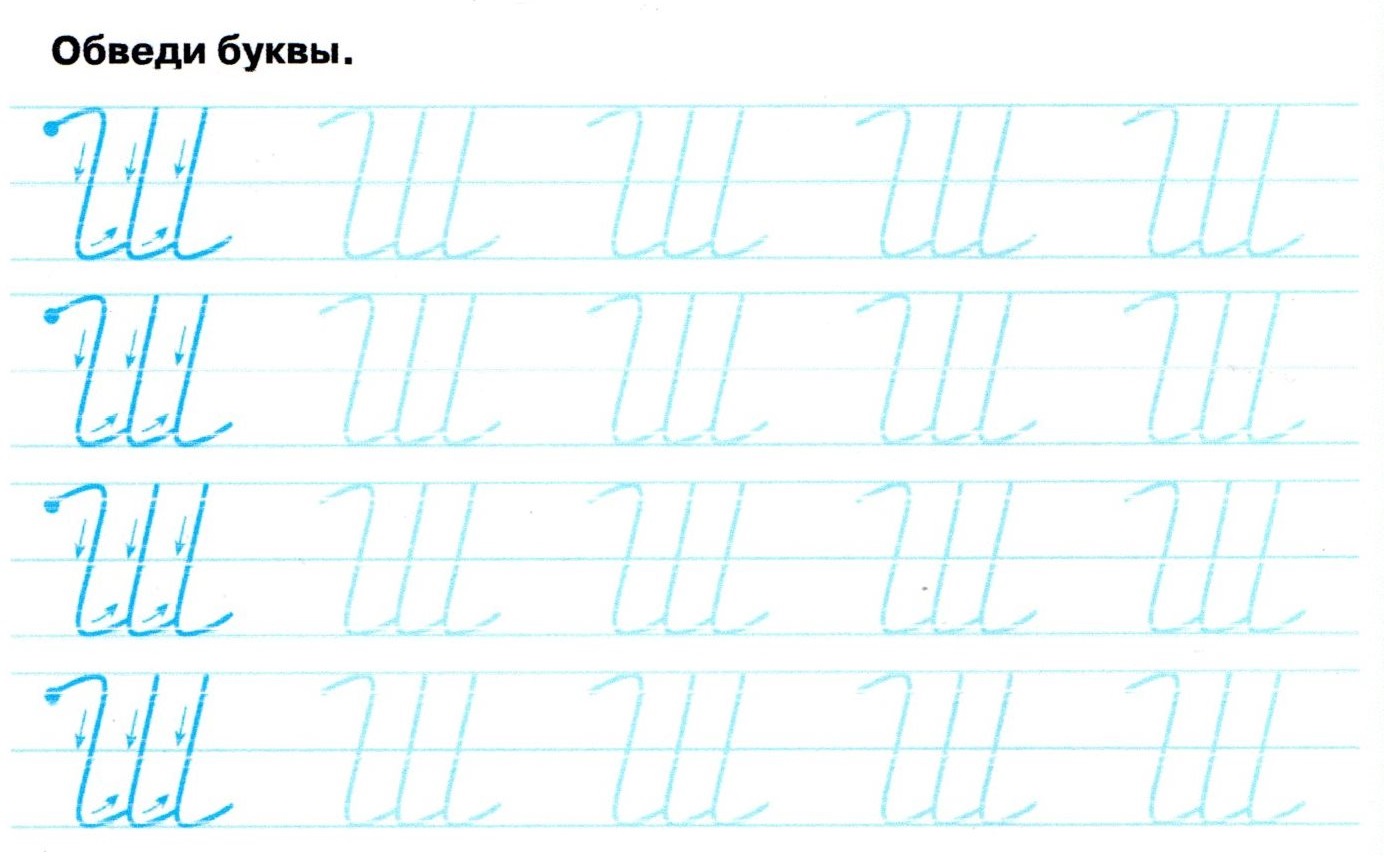 Напиши маленькую букву шНапиши большую букву ШооооииииНайди среди других букв, все буквы с  и обведи их карадашом синего цвета.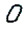 